УПРАВЛЕНИЕ КУЛЬТУРЫ И ТУРИЗМА АДМИНИСТРАЦИИ СЕВЕРОДВИНСКА
Муниципальное бюджетное учреждение дополнительного образования
        «Детская музыкальная школа №3» г. Северодвинска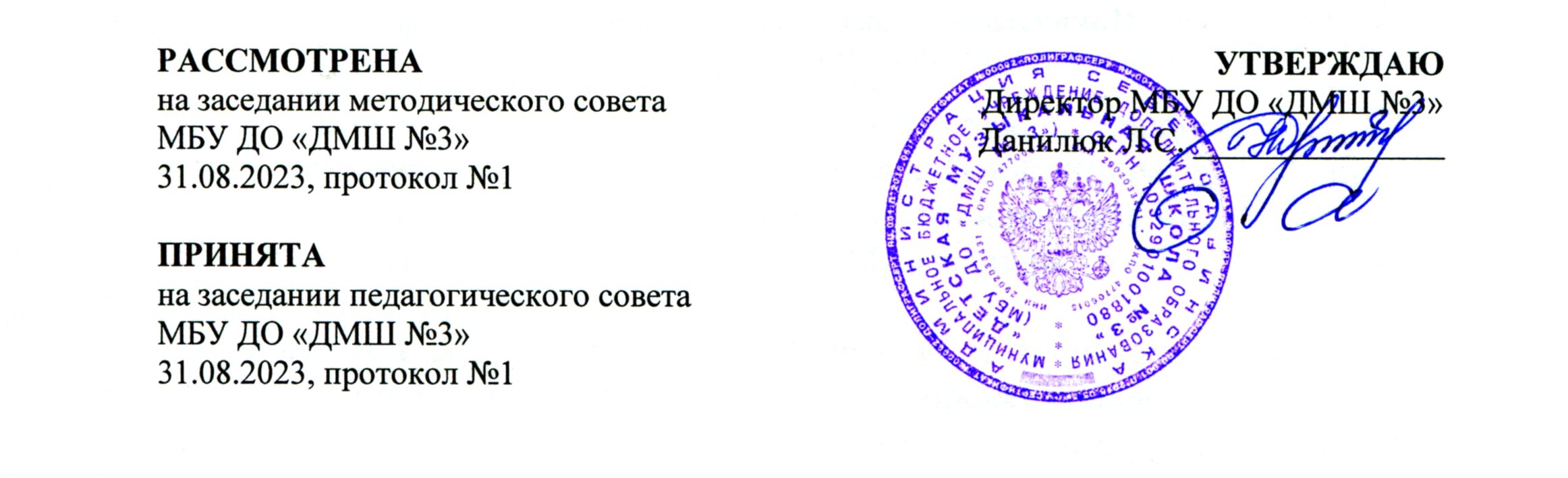 ДОПОЛНИТЕЛЬНАЯ ПРЕДПРОФЕССИОНАЛЬНАЯПРОГРАММА В ОБЛАСТИ МУЗЫКАЛЬНОГО ИСКУССТВА 
«НАРОДНЫЕ ИНСТРУМЕНТЫ»
Предметная областьПО.01.МУЗЫКАЛЬНОЕ ИСПОЛНИТЕЛЬСТВОРАБОЧАЯ ПРОГРАММАпо учебному предметуПО.01.УП.01 «СПЕЦИАЛЬНОСТЬ»
(ДОМРА ТРЁХСТРУННАЯ)Северодвинск - 2023Разработчики:
Бекетова Елена Викторовна, преподаватель высшей квалификационной категории (домра) 
МБУ ДО «ДМШ №3» г. Северодвинска;Быкова Юлия Борисовна, преподаватель первой квалификационной категории (домра), 
МБУ ДО «ДМШ №3» г. Северодвинска.Рецензенты: Ершова Светлана Ивановна, руководитель учебно-методического центра по музыкальному образованию (Архангельский музыкальный колледж);Гордеева Елена Викторовна, преподаватель первой квалификационной категории МБУ ДО «ДМШ №3» (домра).I. Пояснительная запискаПрограмма учебного предмета «Специальность» по виду инструмента «Домра трёхструнная» разработана на основе и с учетом федеральных государственных требований к дополнительной предпрофессиональной общеобразовательной программе в области музыкального искусства «Народные инструменты».Предмет «Специальность», как одна из учебных дисциплин, составляющих дополнительную предпрофессиональную программу «Народные инструменты», занимает важное место в этом комплексе и позволяет наиболее полно раскрыть творческий потенциал ребёнка, а также приобщить его к профессиональной музыкальной деятельности. Учебные требования, предъявляемые в рамках данного предмета, позволят (по прохождении полного курса обучения) сформировать комплекс практических исполнительских навыков у учащегося, воспитать его вкус, на хорошем профессиональном уровне подготовить ученика для поступления в среднее специальное музыкальное образовательное учреждение с целью продолжить дальнейшее обучение молодого музыканта уже на новой ступени.  Срок реализации учебного предмета «Специальность» - 8 лет (для учащихся, поступивших в 1 класс в возрасте шести с половиной и до девяти лет) и 5 лет (для учащихся, поступивших в 1 класс в возрасте десяти и до двенадцати лет). Также для детей, не закончивших освоение образовательной программы основного общего образования и планирующих поступление в образовательные учреждения, реализующие основные профессиональные образовательные программы в области музыкального искусства, предусмотрено увеличение срока освоения данного учебного предмета на один год (6 и 9 класс).Максимальный объём учебного времени, предусмотренный на реализацию учебного предмета «Специальность» по 8 – и летнему курсу обучения - 1316 часов. Из них аудиторные (индивидуальные) занятия – 559 часа, самостоятельная работа ученика – 757 часов.  Максимальный объём учебного времени, предусмотренный на реализацию учебного предмета «Специальность» по 5 – и летнему курсу обучения - 924 часа. Из них аудиторные (индивидуальные) занятия – 363 часа, самостоятельная работа ученика – 561 час.  Максимальный объём учебного времени, предусмотренный на реализацию учебного предмета «Специальность» в 6 и 9 классе – 214,5 часов. Из них аудиторные (индивидуальные) занятия – 82,5 часа, самостоятельная работа ученика – 198 часов. Форма проведения учебных занятий – индивидуальная. Продолжительность учебных занятий: восьмилетний курс обучения: 1 по 6 класс – 2 часа в неделю, 7-8 класс – 2,5 часа в неделю, 9 класс – 2,5 часа в неделю; пятилетний курс обучения: с 1 по 3 класс – 2 часа в неделю, 4-5 класс – 2,5 часа в неделю, 6 класс – 2,5 часа в неделю.Цель предмета «Специальность»:Сформировать у учащегося комплекс исполнительских знаний, умений и навыков, позволяющий использовать многообразные возможности народного или национального инструмента для достижения наиболее убедительной интерпретации авторского текста, самостоятельно накапливать репертуар из музыкальных произведений различных эпох, стилей, направлений, жанров и форм.Задачи:способствовать развитию у обучающегося интереса к музыкальному искусству, самостоятельному музыкальному исполнительству;заложить: знание репертуара для народного или национального инструмента, включающего произведения разных стилей и жанров в соответствии с программными требованиями;знание художественно-исполнительских возможностей народного или национального инструмента; знание профессиональной терминологии;развить: навык чтения с листа несложных музыкальных произведений; навыки по воспитанию слухового контроля, умению управлять процессом исполнения музыкального произведения; навыки по использованию музыкально-исполнительских средств выразительности, выполнению анализа исполняемых произведений, владению различными видами техники исполнительства, использованию художественно оправданных технических приемов;воспитать: творческую инициативу учащегося; навык репетиционно-концертной работы в качестве солиста;сформировать представления о методике разучивания музыкальных произведений и приемах работы над исполнительскими трудностями;развить музыкальную память ученика, мелодический, ладогармонический, тембровый слух.Методы обученияДля достижения поставленной цели и реализации задач предмета используются следующие методы обучения: словесный (рассказ, беседа, объяснение);метод упражнений и повторений (выработка игровых навыков ученика, работа над художественно-образной сферой произведения); метод показа (показ педагогом игровых движений, исполнение педагогом пьес с использованием многообразных вариантов показа);объяснительно-иллюстративный (педагог играет произведение ученика и попутно объясняет);репродуктивный метод (повторение учеником игровых приемов по образцу учителя);метод проблемного изложения (педагог ставит и сам решает проблему, показывая при этом ученику разные пути и варианты решения);частично-поисковый (ученик участвует в поисках решения поставленной задачи).Выбор методов зависит от возраста и индивидуальных особенностей учащегося.Описание материально-технических условий реализации учебного предметаМатериально-техническая база образовательного учреждения должна соответствовать санитарным и противопожарным нормам, нормам охраны труда. Учебные аудитории для занятий по учебному предмету «Специальность (домра)» должны иметь площадь не менее 9 кв. м, наличие фортепиано, пюпитра. В образовательном учреждении должны быть созданы условия для содержания, своевременного обслуживания и ремонта музыкальных инструментов. Образовательное учреждение должно обеспечить наличие инструментов обычного размера, а также уменьшенных инструментов (домр), так необходимых для самых маленьких учеников.II. Содержание учебного предмета 
Объём знаний, умений и навыков учащихся5 – летний курс обучения.1 класс2 класс3 класс4 класс5 класс6 класс (дополнительный год обучения)8 - летний курс обучения1 класс2 класс3 класс4 класс5 класс6 класс7 класс8 класс9 класс (дополнительный год обучения)Примерный перечень произведений, рекомендуемых для составления репертуара 
1 класса 
(5- летний курс обучения)Моцарт А. «Аллегретто»Дусек И. «Старинный танец»Федоров С. «Солнышко».Р.Н.П. «Под горою калина»Иорданский М. «Голубые санки»Качурбина М. «Мишка с куклой танцуют полечку»Кабалевский Д. «Вприпрыжку»Куликов П. «Этюд» Ля мажор Пильщиков М. «Этюд» №2Яньшинов А. «Этюд» Ля мажорПримерный перечень произведений, рекомендуемых для составления репертуара 2 классаЛюлли Ж. «Песенка»Пьерпон Ж. «Бубенчики»Граньяни Д. «Менуэт» транскрипция Федорова С.Р.Н.П. «Эх, Настасья» обр. С. ФурминаР.Н.П. «Вдоль да по речке» обр. Давыдовича Ю.Р.Н.П. «Как под яблонькой» обр. Андреева В.Попонов В. «Наигрыш»Лещинская Ф. «Полька»Хачатурян К. Строительство домика Тыквы из балета «Чиполлино»Крылатов Е. «Песенка о лете» из м\ф «Дед Мороз и лето»Локтев В. «Топотушки»Шевчик О. «Этюд» ля минорПанин В. «Этюд» Ре мажорПримерный перечень произведений, рекомендуемых для составления репертуара 
3 классаГассе Г. «Бурре»Селени И. «Маленький болтун» Р.Н.П. «Во сыром бору тропинка» обр. Максименко И.Р.Н.П. «Белолица круглолица» обр. Фурмин С.Минков М. «Дельфины» из м\ф «В порту»Федоров С. «Детская сюита»Кабалевский Д. «Полька»Андреев В. «Вальс»Хренников Т. «Колыбельная Светланы» из к/ф «Гусарская баллада»Пильщиков А. «Этюд» №5Красавин А. «Этюд» Ля мажорПримерный перечень произведений, рекомендуемых для составления репертуара 
4 классаШуберт Ф. «Менуэт»Бонончини Д. «Рондо»Андреев В. «Листок из альбома»Федоров С. «Игра дельфинов»Баневич В. «Вальс морской звезды»Дербенко Е. «Полька «Первоклассница» Дунаевский И. «Песенка моряков» из оперетты «Вольный ветер» переложение Давыдовича Ю.Тактакишвили М. «Утешение»Р.Н.П. Посеяли девки лен» обр. Давидовича Ю.Пильщиков А.» Этюд» № 23Блинов Ю. «Этюд» си минорШишаков Ю. «Этюд» №1Примерный перечень произведений, рекомендуемых для составления репертуара 
5 классаБах И. С. «Рондо»Линике И. «Маленькая соната»Панин В. «Маленький концерт»Лоскутов А. «Концерт ре минор» для домры и фортепианоЧиполлони А. Венецианская баркарола»Хьюзен Д. Берк Д. «Платье в горошек и лунный свет»Ефимов Е. «В стиле Брейк - данса»Баев Е. «На ранчо из сюиты  «Детские сны»Дмитриев В. «Старая карусель»Дулов Г. «Этюд» Ля мажорЛемуан Г. «Этюд» Соль мажорПримерный перечень произведений, рекомендуемых для составления репертуара1 класса 
(8-и летний курс обучения)Моцарт А. «Аллегретто»Гладков Г. «Песенка Львенка и Черепахи» Шаинский В. «Песенка про кузнечика»Кабалевский Д. «Маленькая полька»Лукин С. «Храбрецы»Федоров С. «Колыбелька»Федоров С. «Солнышко»Иорданский М.  «Голубые санки»Красев В. «Песенка зайчиков»Шитте Л. «Этюд» Ре мажор Куликов П. «Этюд» Ля мажорПримерный перечень произведений, рекомендуемых для составления репертуара 
2 классаПьерпон Ж. «Бубенчики»Л.Н.П. Я девушка - как розочка»Гедике А. «Маленькая пьеса»Прима А. «Пой, пой, пой»Лещинская Ф. «Полька»Островский А. «Спят усталые игрушки»Крылатов Е. «Песенка о лете» из м\ф «Дед Мороз и лето»Пильщиков М. «Этюд» №2Шевчик О. «Этюд» ля минорПримерный перечень произведений, рекомендуемых для составления репертуара 
3 классаГассе Г. «Бурре»Селени И. «Маленький болтун» Люлли Ж. «Песенка» Хачатурян К. Строительство домика Тыквы из балета «Чиполлино» Попонов В. «Наигрыш»Р.Н.П. «Как под яблонькой» обр. Андреева В.Р.Н.П. «Эх, Настасья» обр. Фурмина С.Гладков Г. «Песенка» из м\ф «Бременские музыканты»Петерсен Р. «Маленький пожарник»Панин В. «Этюд» Ре мажорПильщиков А. «Этюд» №5Примерный перечень произведений, рекомендуемых для составления репертуара 
4 классаБах В.Ф «Весной» Муффат  Г. «Бурре»Р.Н.П. «Во сыром бору тропинка» обр. Максименко И.Андреев В. «Вальс», «Бабочка»Жилинский А. «Аллегретто»  Куклин А. «Начинаем представление»Федоров С. «Игра дельфинов»Ефимов Е. «Веселая кадриль»Шишкин М. «Ночь светла»Кабалевский Д. «Полька»Хачатурян А. «Андантино»Пильщиков А. «Этюд» № 23Блинов Ю. «Этюд» си минорПримерный перечень произведений, рекомендуемых для составления репертуара 
5 классаЛинике И. «Маленькая соната»Андреев В. «Листок из альбома»Федоров С. «Вальс мюзет»Должиков Ю. «Элегия»Р.Н.П. «Посеяли девки лен» обр. Давыдовича Ю.Р. Н.П. «Калинка» обр. Давыдовича Ю.Хьюзен Д. Берк Д. «Платье в горошек и лунный свет»Ефимов Е. «Задумчивый напев»Петров А. «Полька галоп» из к\ф «О бедном гусаре замолвите слово»Дулов Г. «Этюд» Ля мажорЛемуан Г. «Этюд» Соль мажорПримерный перечень произведений, рекомендуемых для составления репертуара 
6 классаЛойе Д. «Соната си минор»Лоскутов А. «Концерт для домры и фортепиано» ре минорАндреев В. «Сцена из балета»Городовская В. «Памяти Есенина»Балакирев М. «Полька»Куклин А. «На карнавале»Дженкинсон Э. «Танец»Репников А. «Скерцо»Конов В. «Джазовая сюита на русские темы»Шишаков Ю. «Этюд» №1Пильщиков А. «Этюд» ми минорПримерный перечень произведений, рекомендуемых для составления репертуара 
7 классаБудашкин Н. «Концерт для домры и фортепиано»Перголези Д. «Концерт для флейты и фортепиано»Марчелло В. «Скерцандо»Пуленк Ф. «Соната для флейты и фортепиано 2 часть «Кантилена»Хачатурян К. «Тарантелла из музыки к балету «Чиполлино»Цайгер М. «Я с комариком плясала» фантазия на темы р.н.п.Цыганков А. «Гусляр и скоморох» Власов А. «Мелодия»Кюхлер Ф. «Концертино в стиле Вивальди А.»Шишаков Ю. «Этюд» си минорГан Н. Этюд  «Дождик  идет» Примерный перечень произведений, рекомендуемых для составления репертуара 
8 классаБарчунов П. «Концерт № 2 для домры и фортепиано»Паганини Н. «Соната ми минор»Рафф И. «Каватина»Андреев В. Макаров А. Вальс «Ручеек»Круглов В. «Легенда»Р.Н.П.  «Я на горку шла» обр. Гаврилова А.Р.Н.П. «По улице не ходила, не пойду» обр. Лаптева А.Цыганков А. Сюита «Старогородские мотивы»Лаптев В. «Этюд» ля минорIII. Требования к уровню подготовки обучающихсяIV. Формы и методы контроля, система оценок
Аттестация: цели, виды, форма, содержание.
Виды промежуточной аттестации: Академический концерт.  Цель: контроль за исполнительским развитием учащегося, его творческим ростом. Диагностика проблем.Контрольный урок. Цель: контроль за развитием исполнительских и творческих навыков ученика Зачёт по техническому развитию и чтению нот с листа. Цель: выявление уровня технической оснащённости молодого музыканта - исполнителя, его уверенного владения основными техническими формулами, самостоятельности в области предварительного анализа незнакомого произведения и его последующего чтения с листа. Зачёт по самостоятельной работе. Цель: выявление степени профессиональной самостоятельности ученика в процессе работы над новым произведением, 
его музыкального мышления и памяти.Переводной экзамен в форме прослушивания. Цель: выявление уровня исполнительской подготовки учащегося, его соответствия программным требованиямГрафик промежуточной аттестации (8 - и летний курс обучения)График промежуточной аттестации (5 - и летний курс обучения)Критерии оценки Оценка 5 («отлично»)Предполагает хорошее репертуарное продвижение и хорошее качество исполнения. Количество и трудность произведений должны соответствовать уровню класса. Качество означает:- чистота интонации -понимание стиля произведения -понимание формы произведения, осмысленность исполнения -владение звукоизвлечением, плавное легато, ровное звучание в технике -выразительность исполнения, владение интонированием  -артистичность, сценическая выдержка.Оценка 4  («хорошо»)- репертуарное продвижение должно соответствовать классу, как и количество проходимого материала.Допустимы более умеренные темпы, менее яркие выступления, но качество отработанных навыков и приемов должно быть обязательно. Оценку «хорошо» может получить яркий ученик, выступивший менее удачно. Снижается оценка за стилевые неточности: штрихи, динамика, ритмические отклонения.Оценка 3 («удовлетворительно»)- недостаточное репертуарное продвижение (трудность произведения);- погрешности в качестве исполнения: неровная, замедленная техника, зажатость в аппарате, отсутствие пластики, некачественное легато, отсутствие интонирования, плохая артикуляция- непонимание формы, характера исполняемого произведения- жёсткое звукоизвлечение, грубая динамика Контрольные требования для учащихся по 5- летнему курсу обучения (с примерами программ) 8 - летний курс обучения:V. Методическое обеспечение учебного процессаЗа время обучения преподаватель должен развить творческие задатки учащегося, научить его самостоятельно разучивать и грамотно исполнять произведения из репертуара музыкальной школы, сформировать у него навыки чтения нот с листа, игры в ансамбле.Урок по специальности, проводимый в форме индивидуального занятия с учеником, является основной формой учебно-воспитательной работы. Такая форма работы создает преподавателю условия для внимательного всестороннего изучения и воспитания каждого ребенка, обеспечивает дифференцированный подход к обучению и требованиям на зачетах и экзаменах.   Первичные навыки оказывают огромное влияние на последующее развитие ученика. Но воспитание первоначальных навыков игры на домре самый трудный и неинтересный период для ребенка. В то же время от качества усвоения этих навыков во многом зависит дальнейшее развитие музыканта-домриста. Поэтому педагог должен найти такую форму занятий, чтобы трудное и неинтересное стало для ученика увлекательным и хорошо усваивалось. Каждый новый навык должен отрабатываться отдельно. Необходимо с каждым учеником работать над правильной посадкой, постановкой рук, обучить естественным и целесообразным приемам звукоизвлечения на основе активного слухового контроля. Используя различные виды уроков (познавательный, ознакомительный, комплексный) и методы обучения (слуховая наглядность, исполнительский показ, прослушивание видео и аудио записей), преподаватель должен уделять постоянное внимание освоению различных приемов игры и штрихов. При разучивании музыкальных произведений педагогу следует обращать внимание на аппликатуру, которая должна быть подобрана им в наиболее удобной и целесообразной последовательности, учитывая физические особенности каждого ребенка.  Искусство обучения заключается в умении найти на каждом этапе необходимый комплекс средств, для гармонически целостного развития ребёнка. Этот метод преподавания заключает в себе:    а) определение музыкальных способностей ученика и гибкое ведение репертуарной политики;б) органичность в развитии всех сторон творческого облика учащихся: музыкальной памяти, ритма, слухового восприятия, инициативы и творческого воображения;в) правильную организацию учебного процесса.Основное средство воспитания, обучения и развития – исполнительский репертуар, который формируется на основе принципа усложнения педагогических, технических и художественных задач – «от простого к сложному».Репертуарный план учащегося предусматривает разнообразный материал с точки зрения стиля, жанра, педагогической направленности. Педагог, применительно к данному ученику, выбирает такие произведения, работа над которыми как в музыкальном, так и в техническом отношении связана, прежде всего, с развитием слабых сторон в постановке и исполнительских возможностях учащегося, и которые соответствуют уровню его эмоционального развития. В репертуар учащегося должны включаться произведения русской и зарубежной классики, оригинальные сочинения, обработки народных мелодий. Репертуар необходимо обновлять и расширять, включая в него лучшие пьесы современных композиторов. Исключительную ценность представляют пьесы, в которых народные мелодии органически сочетаются с современными средствами выразительности. Педагогические требования к ученикам должны быть строго дифференцированы в зависимости от уровня общей подготовки, возраста, музыкальных способностей и других индивидуальных данных. Недопустимо включать в индивидуальный план произведения, превышающие музыкально-исполнительские возможности учащегося и не соответствующие его возрастным особенностям. В работе над репертуаром педагог должен добиваться  различной степени завершенности  исполнения учеником музыкального произведения, учитывая, что одни из них готовятся для публичного исполнения, другие для показа в классе, третьи – в порядке ознакомления. Рекомендуется изучать одновременно не более 3-4 произведений.      Последовательность проверки домашних заданий на каждом уроке должна изменяться.За время обучения преподаватель должен развить творческие задатки учащегося, научить его самостоятельно разучивать и грамотно исполнять произведения из репертуара музыкальной школы, сформировать у него навыки чтения нот с листа, игры в ансамблях. Для каждого класса в программе даны примерные перечни музыкальных произведений, различных по уровню трудности для исполнения на академических концертах и экзаменах в течение учебного года.Данная программа предусматривает как пятилетний, так и восьмилетний курс обучения. Профессионально ориентированные учащиеся по заявлению родителей и решению педагогического совета могут продолжить обучение в 6 и 9 классах.Годовые требования программы предполагают поступенное гармоничное развитие технических и творческих навыков учащихся, а требования к учащимся на выпускных экзаменах позволяют использовать выпускную экзаменационную программу, как вступительную в средние музыкальные учебные заведения.Методические рекомендации по организации самостоятельной работы учащихся• самостоятельные занятия должны быть регулярными исистематическими; • периодичность занятий - каждый день; • объем самостоятельных занятий в неделю - от 2 до 4 часов. Объем самостоятельной работы определяется с учетом минимальных затрат на подготовку домашнего задания, параллельного освоения детьми программы начального и основного общего образования, с опорой на сложившиеся в учебном заведении педагогические традиции и методическую целесообразность, а также индивидуальные способности ученика. Ученик должен быть физически здоров. Занятия при повышенной температуре опасны для здоровья и нецелесообразны, так как результат занятий всегда будет отрицательным. Индивидуальная домашняя работа может проходить в несколько приемов и должна строиться в соответствии с рекомендациями преподавателя по специальности. Необходимо помочь ученику организовать домашнюю работу, исходя из количества времени, отведенного на занятие. В самостоятельной работе должны присутствовать разные виды заданий: игра технических упражнений, гамм и этюдов (с этого задания полезно начинать занятие и тратить на это примерно треть времени); разбор новых произведений или чтение с листа более легких (на 2-3 класса ниже по трудности); выучивание наизусть нотного текста, необходимого на данном этапе работы; работа над звуком и конкретными деталями (следуя рекомендациям, данным преподавателем на уроке), доведение произведения до концертного вида; проигрывание программы целиком перед зачетом или концертом; повторение ранее пройденных произведений. Все рекомендации по домашней работе в индивидуальном порядке даёт преподаватель и фиксирует их, в случае необходимости, в дневнике.VI. Список литературы и средств обученияУчебная литература:1.Азбука домриста для трехструнной домры. / Составитель Разумеева Т. М., 20062. Александров А. Гаммы и арпеджио. М., 19673. Альбом юного домриста. Младшие и средние классы ДМШ. С- Петербург, 20024. Альбом для детей. Вып. 1/ Составитель Евдокимов В., М., 19865. Альбом для детей. Вып. 2 /  Составитель Демченко Л. М.,19886. Альбом для детей и юношества / Составитель Цыганков А.М., 19967. Альбом для детей и юношества  Вып. 1/ Составитель Круглов В.М., 19848. Альбом для детей и юношества  Вып. 2/ Составитель Круглов В.М., 19859. Альбом для детей и юношества  Вып. 3/ Составитель Чунин В.М., 198710. Альбом начинающего домриста. Вып.1. М., 196911. Альбом начинающего домриста. Вып.2/ Составитель Фурмин С.М., 197012. Альбом начинающего домриста. Вып.3/ Составитель Фурмин С.М., 197113. Альбом начинающего домриста. Вып.4/ Составитель Фурмин С.М., 197214. Альбом начинающего домриста. Вып.5/ Составитель Фурмин С.М., 197315. Альбом начинающего домриста. Вып.6/ Составитель Фурмин С.М., 197516. Альбом начинающего домриста. Вып.7/ Составитель Фурмин С.М., 197517. Альбом начинающего домриста. Вып.8/ Составитель Фурмин С.М., 197618. Альбом начинающего домриста. Вып.9/ Составитель Фурмин С.М., 197719 Альбом начинающего домриста. Вып.10/ Составитель Фурмин С.М., 197820. Альбом начинающего домриста. Вып.11/ Составитель Фурмин С.М., 197921.Альбом начинающего домриста. Вып.12/ Составитель Фурмин С.М., 198022. Альбом начинающего домриста. Вып.13/ Составитель Фурмин С.М., 198123. Альбом начинающего домриста. Вып.14/ Составитель Фурмин С.М., 198324. Альбом начинающего домриста. Вып.15/ Составитель Фурмин С.М., 198425. Альбом начинающего домриста. Вып.16/ Составитель Фурмин С.М., 198526. Альбом начинающего домриста. Вып.17/ Составитель Фурмин С.М., 198627. Альбом начинающего домриста. Вып.18/ Составитель Фурмин С.М., 198728. Альбом ученика – домриста. Вып. 1. / Составители Герасимов В., Литвиненко С.Киев, 197129. Альбом ученика – домриста. Вып. 2. / Составители Герасимов В., Литвиненко С. Киев, 197330. Бейгельман Л. 50 этюдов для трехструнной домры. М., 200031. Бейгельман Л. 60 этюдов для трехструнной домры. М., 200132. Белов Р. Гаммы, арпеджио и упражнения для трехструнной домры. М., 199633. Библиотека домриста. Вып. 31, М., 196034. Библиотека домриста. Вып. 35, М., 196035. Библиотека домриста. Вып. 40, М., 196136. Библиотека домриста. Вып. 44, М., 196137. Библиотека домриста. Вып. 51, М., 196238. Библиотека домриста. Вып. 53, М.,196239. Библиотека домриста. Вып. 58, М., 196240. Библиотека домриста. Вып. 59, М.,196341. Библиотека домриста. Вып. 61, М., 196342. Библиотека домриста. Вып. 62, М., 196343. Библиотека домриста. Вып. 65, М., 196444. Библиотека домриста. Вып. 68, М., 196445. Библиотека домриста. Вып. 74, М.,196546.Будашкин Н. Концерт для домры с оркестром. М., 196347. Вольская Т., Гареева И. Технология исполнения красочных приемов игры на домре. Екатеринбург, 199548.Городовская В. Новые сочинения для трехструнной домры. М.,199649.Джоплин С. Регтаймы для трехструнной домры и фортепиано. С- Петербург, 200250.Домра с азов. / Составитель Потапова А., С-Петербург, 200351. Домристу – любителю. Вып.1/Составитель Дроздов М.М., 197752. Домристу – любителю. Вып.2. М., 197853. Домристу – любителю. Вып.3 /Составитель Шелмаков И.М., 197954. Домристу – любителю. Вып.4. М., 198054. Домристу – любителю. Вып.5. М., 198155. Домристу – любителю. Вып.6. М., 198256. Домристу – любителю. Вып.7. М., 198357. Домристу – любителю. Вып.8. М., 198458. Домристу – любителю. Вып.9. М., 198559. Домристу – любителю. Вып.10. М., 198660.Ефимов В. «Музыкальные картинки». Пьесы для трехструнной домры. М., 200261. Зверев А. Сборник пьес для трехструнной домры. С-Петербург, 199862.Знакомые мелодии. Вып. 1/Составитель Александров А.М., 196963.Знакомые мелодии. Вып. 2/Составитель Лачинов А.М., 197064. Золотая библиотека педагогического репертуара. Нотная папка домриста. Тетрадь 1, 2, 3, 4. Составитель Чунин В., 200365.Камалдирнов Г.  Пьесы и этюды. М., 198366.Клебанов Д. Концерт для домры с оркестром. М., 195867.Концертные пьесы. Вып. 1. М., 196168. Концертные пьесы. Вып. 2. М., 196769. Концертные пьесы. Вып. 3. М., 196870. Концертные пьесы. Вып. 4. М., 197171. Концертные пьесы. Вып. 5/Составитель Евдокимов В.М., 197272.Концертные пьесы. Вып. 6. М., 197373. Концертные пьесы. Вып. 7. М., 197574. Концертные пьесы. Вып. 8. М., 198075. Концертные пьесы. Вып. 9. М., 198176. Концертные пьесы. Вып. 10. М., 198277. Концертные пьесы. Вып. 11. М., 198378. Концертные пьесы. Вып. 12. М., 198479. Концертные пьесы. Вып. 13/Составитель Чунин В.М., 198580. Концертные пьесы. Вып. 14/Составитель Крючков А.М., 198781. Концертные пьесы. Вып. 15/Составитель Чунин В.М., 198782.Концертный репертуар домриста. М.,196283.Концертный репертуар. М.,196784. Концертный репертуар. М.,198185. Концертный репертуар. Вып. 2. М.,198386. Концертный репертуар. Вып. 3/Составитель Цыганков А. М.,198487. Концертный репертуар. Вып. 4 /Составитель Цыганков А. М.,199188. Концерты для трехструнной домры и фортепиано. Вып. 1. М., 200689.Концертные произведения для домры и фортепиано. Вып.4 / Составитель Семаков С. Петрозаводск, 200690.Круглов В. Пьесы для трехструнной домры. М., 199891.Курченко А. «Детский альбом». Пьесы для трехструнной домры. М., 199992.Лаптев В. Концерты для домры. М.,199793.Легкие пьесы. Вып. 1/ Составитель Лачинов А.М., 195894. Легкие пьесы. Вып 2. М., 195995. Легкие пьесы. Вып 3 / Составитель Лачинов А.М., 196196. Легкие пьесы. Вып 4/ Составитель Лачинов А.М., 196197. Легкие пьесы. Вып 5 / Составитель Лачинов А.М., 196198. Легкие пьесы. Вып 6. М., 196399. Легкие пьесы. Вып 7/ Составитель Лачинов А.М., 1964100. Легкие пьесы западноевропейских композиторов. С-Петербург, 200101. Мироманов В. Пьесы для трехструнной домры и фортепиано. М., 2006102.Меццакапо Е. Пьесы для  домры и фортепиано. / Составитель Иванов В., С-Петербург, 2002103. На досуге.  Вып. 1/ Составитель Рузаев Е.М., 1982104. На досуге.  Вып. 2/ Составитель Гарцман Г.М., 1984105.На досуге.  Вып. 3/ Составитель Чунин В.М., 1985106.Начинающему домристу. Вып.1. М.,1969107.От классики до джаза. Пьесы для трехструнной домры и фортепиано. С- Петербург,  2007108. Педагогический репертуар. Вып.1 / Составитель Климов Е.М.,1967109. Педагогический репертуар. Вып.2 / Составитель Климов Е.М., 1967110. Педагогический репертуар. Вып.3 / Составитель Шелмаков И.М., 1968111. Педагогический репертуар. Вып.4 / Составитель Климов Е.М., 1968112. Педагогический репертуар. Вып.5/ Составитель Александров А.М., 1969113. Педагогический репертуар.1-2 классы ДМШ. Вып. 1/ Составитель Климов Е.М.,1972114. Педагогический репертуар.1-2 классы ДМШ. Вып. 2/ Составитель Александров А.М., 1977115. Педагогический репертуар.1-2 классы ДМШ. Вып. 3/ Составитель Александров А.М., 1979116. Педагогический репертуар.1-2 классы ДМШ. Вып. 4/ Составитель Александров А.М., 1981117. Педагогический репертуар.1-2 классы ДМШ. Вып. 5/ Составитель Александров А.М., 1982118. Педагогический репертуар. 3–5 классы ДМШ. Вып. 1/ Составители Александров А. и  Климов Е.М., 1973119. Педагогический репертуар. 3–5 классы ДМШ. Вып. 2/ Составитель Александров А.М., 1977120. Педагогический репертуар. 3–5 классы ДМШ. Вып. 3/ Составитель Александров А.М., 1979121.Педагогический репертуар. 3–5 классы ДМШ. Вып. 4/ Составитель Александров А.М., 1981122. Педагогический репертуар. 3–5 классы ДМШ. Вып. 5/ Составитель  Красноярцев В. М., 1982123. Педагогический репертуар. 3–5 классы ДМШ. М.,1982124. Педагогический репертуар. Вып. 1. Для музыкальных училищ/ Составитель Александров А. М., 1968125. Педагогический репертуар. Вып. 2. Для музыкальных училищ/ Составитель Александров А.М., 1968126. Педагогический репертуар. Вып. 3. Для музыкальных училищ/ Составитель Александров  А.М., 1970127.Педагогический репертуар. Вып. 1. 1-2 курсы музыкальных училищ/ Составитель Александров А.М., 1976128. Педагогический репертуар. Вып. 1. 3-4 курсы музыкальных училищ/ Составитель Александров А.М., 1976129 Педагогический репертуар. Вып. 2. 3-4 курсы музыкальных училищ/ Составитель Александров А.М., 1978130. Педагогический репертуар. Вып. 3. 3-4 курсы музыкальных училищ.   М., 1982131.  Педагогический репертуар домриста / Составитель Шитенков И.М., 1985132. Первые шаги. Вып. 1. М., 1964133. Первые шаги. Вып. 2. М., 1964134. Первые шаги. Вып. 3. М., 1965135. Первые шаги. Вып. 4. М., 1966136. Первые шаги. Вып. 5. М., 1966137.  Первые шаги. Вып. 6. М., 1967138.  Первые шаги. Вып. 7. М.., 1968139. Первые шаги. Вып. 8. М.., 1969140. Первые шаги. Вып. 9. М.., 1969141.  Первые шаги. Вып. 10. М.., 1969142.  Первые шаги. Вып. 11. М.., 1970143. Первые шаги. Вып. 12. М., 1973144.  Первые шаги. Вып. 13 / Составитель Александров А.М., 1974145. Первые шаги. Вып. 14/ Составитель Климов Е.М.,1975146. Первые шаги. Вып. 15 / Составитель Викторов В.М., 1976147. Петров Ю. Десять этюдов. Л. 1965148. Пильщиков А. Этюды. Л.,1982149.  Популярные произведения. Вып.1. М., 1969150.  Произведения советских композиторов./ Составитель Александров А.М., 1970151.  Популярные джазовые композиции для трехструнной домры и фортепиано. С-Петербург, 2003152. Произведения Н.Будашкина в переложении для трехструнной домры и балалайки. Тетрадь 1/ Составитель Дьяконова И., 2004153. Пьесы для домры и фортепиано. Композиторы Испании, Италии и Франции рубежа 19-20 веков/ Составители Иванов В. и Николаев А. С-Петербург, 2007154. Пьесы для трехструнной домры и фортепиано. Старшие классы ДМШ./ Составитель Зверев А., С-Петербург, 1998155. Пьесы. Вып. 1. / Составитель Александров А.М., 1961156. Пьесы. Вып. 2. М., 1962157. Пьесы. Вып. 3. М., 1963158. Пьесы. Вып. 1/ Составитель  Шитенков И.Л., 1972 159. Пьесы. Вып. 2/ Составитель  Шитенков И.Л., 1976 160.  Пьесы. Вып. 3/ Составитель  Шитенков И.Л., 1976161.  Пьесы для трехструнной домры. Тетрадь 1.С-Петербург, 1998162. Пьесы для трехструнной домры. Тетрадь 2.С-Петербург, 1998163. Пьесы для младших классов ДМШ. С-Петербург, 1996164. Пьесы советских композиторов.  / Составитель  Шитенков И.Л., 1975165.  Пьесы советских композиторов.  / Составитель  Шитенков И.Л., 1980166. Пьесы. / Составитель  Шитенков И.Л., 1983 167.  Пьесы. / Составитель  Шитенков И.Л., 1985 168.  Пьесы. Вып. 2. / Составитель  Шитенков И.Л., 1985 169. Пьесы для трехструнной домры. Играет Цыганков А.М.,1979 170. Репертуар домриста. Вып.1. М., 1966 171. Репертуар домриста. Вып.2. М., 1966 172. Репертуар домриста. Вып.3. М., 1968 173.  Репертуар домриста. Вып.4. М., 1968 174. Репертуар домриста. Вып.5. М., 1970175. Репертуар домриста. Вып.6. М., 1970176. Репертуар домриста. Вып.7. М., 1970177. Репертуар домриста. Вып.8. М., 1972178. Репертуар домриста. Вып.9/Составитель Фурмин С.М., 1973179. Репертуар домриста. Вып.10/Составитель Евдокимов В.М., 1973180. Репертуар домриста. Вып.11. М., 1975181. Репертуар домриста. Вып.12/Составитель Гнутов В.М., 1976182  Репертуар домриста. Вып.14/Составитель Евдокимов В.М.,1978183. Репертуар домриста. Вып.15/Составитель Лобов В.М., 1979184. Репертуар домриста. Вып.16.  М., 1979185. Репертуар домриста. Вып.17.  М., 1980186. Репертуар домриста. Вып.18.  М., 1981187. Репертуар домриста. Вып.19.  М., 1981188. Репертуар домриста. Вып.20/ Составитель Шелмаков И.М., 1982189. Репертуар домриста. Вып.21.  М., 1982190. Репертуар домриста. Вып.22.  М., 1983191. Репертуар домриста. Вып.22/ Составитель Круглов В.П., 1984192. Репертуар домриста. Вып.25/ Составитель Лобов В.М., 1986193. Репертуар домриста. Вып.30.  М., 1991194. Репертуар начинающего домриста. Вып.1 / Составитель Яковлев В.М., 1979195. Репертуар начинающего домриста. Вып.2 / Составитель Яковлев В.М., 1980196. Репертуар начинающего домриста. Вып.3/ Составитель Яковлев В.М., 1981197.Сборник пьес/ Составитель Осмоловская Г. Минск, 1981198.Ставицкий З. Начальное обучение игре на домре.  Л., 1984199. Старинные вальсы / Составитель Фурмин С. М., 1982200. Тамарин И. Пьесы для  домры и фортепиано./ Составитель Глейхман В.М., 2007201. Упражнение, этюды,  пьесы / Составитель Тихомиров В.М., 1964202. Хренников Т. Пьесы на темы опер и балетов. М., 1984203. Хрестоматия. 1 – 2 класс ДМШ  / Составитель Лачинов А.М., 1968 204. Хрестоматия домриста 1 – 3 класс ДМШ / Составитель Евдокимов В.М., 1985205. Хрестоматия домриста  1 – 3 класс ДМШ / Составитель Чунин В.М., 1963206. Хрестоматия домриста 1–2 класс ДМШ / Составитель Александров А.М., 1971207. Хрестоматия. 5 класс ДМШ  / Составитель Лачинов А.М., 1963 208. Хрестоматия домриста 1 – 2 курсы музыкальных училищ / Составитель Александров А.М., 1974209. Хрестоматия домриста 1 – 2 курсы музыкальных училищ / Составитель Чунин В.М., 1986210. Хрестоматия домриста 3 - 4 курсы музыкальных училищ / Составитель Чунин В.М.,1986211. Хрестоматия домриста средние классы / Составитель Дьяконова И., 1995212. Хрестоматия для трехструнной домры. 1 часть. Для средних и старших классов ДМШ, начальных курсов музыкальных училищ / Составитель  Бурдыкина Н.М., 2003213. Хрестоматия для трехструнной домры. 2 часть/ Составитель  Бурдыкина Н.М., 2003214. Хрестоматия домриста. Трехструнная домра. Старшие классы ДМШ. 3 часть/ Составитель  Бурдыкина Н.М., 2004215.Хрестоматия  для домры и фортепиано. Младшие  классы ДМШ/ Составитель Быстрицкая Л., С-Петербург, 2005216. Хрестоматия домриста старшие классы / Составитель Дьяконова И.М., 1997217.Цыганков А. Избранные произведения для трехструнной домры и фортепиано. М., 1982218. Цыганков А. Избранные произведения для трехструнной домры и фортепиано. М., 1985219.Чекалов П. Избранные произведения для трехструнной домры. М., 1978220. Чунин В. Гаммы и арпеджио М., 1967221.Шалов А. Пьесы в переложении для трехструнной домры С–Петербург, 2000222. Шишаков Ю. 12 этюдов М.,1961223. Этюды.  Вып. 1/ Составитель Климов Е. М., 1962224. Этюды.  Вып. 2/ Составитель Болдырев И. М., 1960225. Этюды.  Вып. 2/ Составитель Болдырев И. М., 1960226. Этюды.  Вып. 3. М.,1961227. Этюды.  Вып. 4 / Составитель Климов Е. М., 1962228. Этюды.  Вып. 5/ Составитель Блинов Ю. М., 1964229. Этюды для трехструнной домры соло. / Составители Сазонова  Г. и Сиваков В., 2004230.Юный домрист / Составитель  Бурдыкина Н.М., 1998231.Юному домристу. «Ассоль». Альбом упражнений и пьес, ансамблей и этюдов для начинающих. Вып. 1 / Составитель Владимиров В., Новосибирск, 1999Учебно – методическая литература1. Александров А. Школа игры на трехструнной домре. М.,19902. Круглов В. Искусство игры на трехструнной домре. М., 20013. Круглов В. Школа игры на домре М., 20034. Мироманов В. К вершинам мастерства. Развитие техники игры на трехструнной домре. М., 20035. Чунин В. Школа игры  на трехструнной домре М.,1986Методическая литература1. Александров А. Азбука домриста. М., 19632. Аппликатура начального этапа обучения домриста. Методическая разработка для преподавателей ДМШ. Составитель Чунин В.М., 19883.Климов Е. Совершенствование игры на трехструнной домре. М., 19724. Круглов В. Новые приемы игры в оригинальном  репертуаре для домры. В сб. Музыкальная педагогика и исполнительство на народных инструментах. Вып. 74.  М., 19845. Методика обучения беглому чтению нот с листа. Методическая разработка для преподавателей исполнительских отделов музыкальных училищ. Составитель Терликова Л. М., 19896. О пластике движений домриста (техника правой руки). В сб. Проблемы педагогики и исполнительства на русских народных  инструментах. Вып. 95. М., 19877. Пересада А. Справочник домриста. Краснодар, 19938. Примерная программа к базисному учебному плану для детских школ искусств г. Санкт - Петербурга9. Развитие художественного мышления домриста. Методическая разработка для педагогов ДМШ и ДШИ. Составитель Чунин В.М.. 198810. Ритмика. Методические рекомендации для преподавателей ДМШ, ДШИ. Составитель Франио Г.С., 198911. Свиридов Н. Основы методики обучения игре на домре. Л., 196812. Ставицкий З. Начальное обучение игре на домре. Л., 198413. Шитенков И. Специфика звукоизвлечения на домре. В сб. Методика обучения игре на народных инструментах. Л., 1975РАССМОТРЕНА на заседании методического совета
МБУ ДО «ДМШ №3»
11.05.2022, протокол № 4УТВЕРЖДАЮ
Директор МБУ ДО «ДМШ №3»
Данилюк Л.С. _______________ПРИНЯТА
на заседании педагогического совета
МБУ ДО «ДМШ №3»
07.06.2022, протокол №5Вид учебной работыКоличество часовМаксимальная учебная нагрузка (всего)1316Аудиторные занятия (всего)559в том числе:Практические занятия535Текущий контроль успеваемости и промежуточная аттестация:академический концерт, прослушивание экзаменационной программы  контрольный урок, зачёт по техническому развитию экзамен 24Самостоятельная работа обучающегося (всего)757Вид учебной работыКоличество часовМаксимальная учебная нагрузка (всего)924Аудиторные занятия (всего)363в том числе:Практические занятия348Текущий контроль успеваемости и промежуточная аттестация:академический концерт, прослушивание экзаменационной программы  контрольный урок, зачёт по техническому развитию экзамен 15Самостоятельная работа обучающегося (всего)561Вид учебной работыКоличество часовМаксимальная учебная нагрузка (всего)214,5Аудиторные занятия (всего)82,5в том числе:Практические занятия79,5Текущий контроль успеваемости и промежуточная аттестация:прослушивание экзаменационной программы контрольный урок 3Самостоятельная работа обучающегося (всего)132Исполнител. развитиеПравильная и удобная посадка за инструментом;Гимнастика для рук, способствующая правильному формированию игрового аппарата;Освоение подготовительных упражнений, организация рациональных игровых движений;Осмысленное представление – звуковое и мышечное - об основных способах звукоизвлечения;Красочные приемы игры- pizz.  большим пальцем правой руки, шумовые эффекты (игра медиатором по панцирю);Отработка одиночного удара медиатором по открытым струнам;Последовательное подключение пальцев левой руки в игру, точность фиксирования лада (особенно мизинцем); Игра медиатором с подключением левой руки;Воспитание начальных исполнительских навыков;Освоение приёмов уверенной ориентировки на грифе до 5 лада «слепым методом» (тактильная ориентировка рук) и игры по открытым струнам;Игра мелких длительностей на ноте для подготовки к исполнению тремоло;Освоение штрихов - удар вниз, переменный штрих, дубль штрих; Ритмическое развитие: владение простыми ритмическими формулами (сочетание половинных, четвертей, восьмых), с включением пауз;Выработка координации движений;Понятие аппликатуры; Хроматическая позиция.Работа с гаммами: (II полугодие) ознакомление с однооктавными мажорными гаммами до 2- х знаков во 2 позиции   по схеме:                -  удар вниз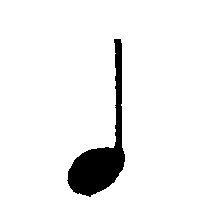            -  переменный щтрих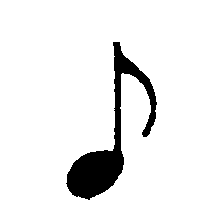           - дубль штрих.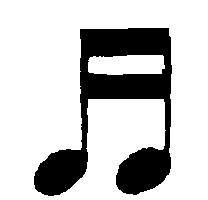    Ритмические формулы -дуоли, квартоли на ноте Арпеджио.Количество пройденных произведений: 
4-5 этюдов, 12-14 пьес разного характера,10-12 пьес для чтения с листа. 40 часовРазвитие навыка чтения с листа Чтение с листа несложных пьес в 1 позиции с простейшим ритмическим рисунком в тональностях до двух знаков включительно;Знание знаков альтерации, динамических оттенков, знаков нотного сокращения (реприза, вольта), паузы, обозначение темпа. Выработка первоначального навыка ориентирования при ознакомлении с новым произведением;Теоретическое осознание закономерностей музыкальной речи;Развитие интонационного, тембрового, звуковысотного слуха путём простейшего анализа несложного музыкального материала: определение лада, движения мелодической линии (вверх, вниз).15 часовЗнание нотной грамоты и музыкальный интеллектИсторические сведения об инструменте; Ознакомление с инструментом в адаптированной форме, соответствующей возрасту ребёнка с использованием иллюстративного материала, средств мультимедиа;Знакомство с устройством домры, строем инструмента, обозначением струн, расположением нот на грифе до 7 лада;Знакомство с понятиями тембр, темп, динамика, штрихи. Их роль в создании музыкального образа;Работа с музыкальной информацией в виде ассоциативных иллюстраций на исполняемые пьесы. Интеллектуальное и творческое развитие (умение словесно охарактеризовать исполняемое произведение);Изучение основных музыкальных терминов;Вопросы на размышление: что такое музыка, кто такие музыканты (исполнители, композиторы), для чего человеку нужна музыка; ознакомление с различными музыкальными инструментами (с помощью дидактических иллюстративных материалов, материалов мультимедиа, компьютерных  игр;Слушание музыки, определение характера, жанра, содержания. Осознание ритмического своеобразия жанров;Воспитание навыков самостоятельной работы;Подготовка к концертному выступлению; Воспитание внимательного слушателя, контроль за посещением ребёнком различных концертных мероприятий, проводимых в школе (и не только) и ориентированных на его возраст.8 часовСамостоятел. работаВыполнение домашнего задания. Посещение концертов детской филармонии школы, концертных мероприятий, запланированных на МО школы в рамках учебного года. Прослушивание  аудио и видео записей.Выполнение домашнего задания. Посещение концертов детской филармонии школы, концертных мероприятий, запланированных на МО школы в рамках учебного года. Прослушивание  аудио и видео записей.99 часовИтого:Максимальная учебная нагрузка – 165 часов(из неё: аудиторные занятия – 63 часа, самостоятельная работа – 99 часов,
 промежуточная аттестация – 3 часа)Итого:Максимальная учебная нагрузка – 165 часов(из неё: аудиторные занятия – 63 часа, самостоятельная работа – 99 часов,
 промежуточная аттестация – 3 часа)Итого:Максимальная учебная нагрузка – 165 часов(из неё: аудиторные занятия – 63 часа, самостоятельная работа – 99 часов,
 промежуточная аттестация – 3 часа)Итого:Максимальная учебная нагрузка – 165 часов(из неё: аудиторные занятия – 63 часа, самостоятельная работа – 99 часов,
 промежуточная аттестация – 3 часа)Исполнител. развитиеКорректировка посадки за инструментом;Корректировка постановки игрового аппарата, работа над координацией рук;Закрепление навыков, полученных в первом классе;     Изучение грифа до 12 лада;     Освоение приемов уверенной       ориентировки на грифе до 7 лада «слепым методом» (тактильная ориентировка рук;Дальнейшее освоение красочных приемов игры- pizz.  большим пальцем правой руки, шумовые эффекты (игра медиатором по панцирю), натуральные флажолеты;Развитие беглости пальцев левой руки: выработка свободных, компактных движений; наращивание темпов исполнения при наличии постоянного слухового контроля; освоение упражнений с целью наработки технической выносливости;Наработка правильных мышечных ощущений, способствующих формированию самостоятельности в работе пальцев левой руки, осознание связи слуховых и двигательных ощущений;Отработка штрихов: удар вниз, переменный штрих, дубль штрих, тремоло деташе, стаккато; Освоение начальных навыков исполнения кантилены;  Знакомство с аппликатурными закономерностями, штриховым соответствием;Работа с гаммами: I полугодие - однооктавные мажорные гаммы во 2 и 3 позициях до 3х знаков по схеме:           -  тремоло-легато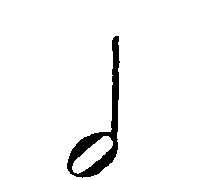            -  тремоло-деташе           -  удар вниз            -  переменный штрих              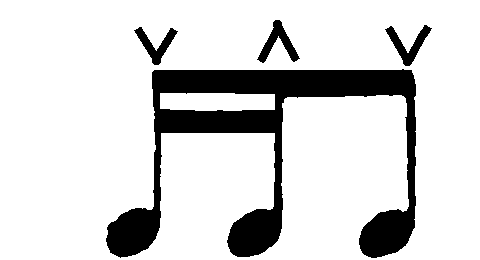 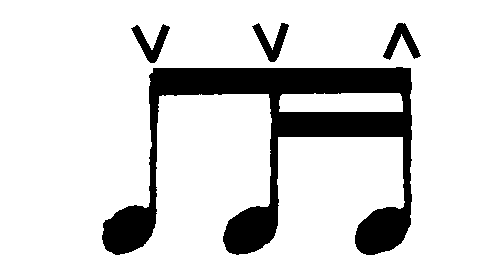 Ритмические формулы - дуоли, триоли, квартоли, на ноте, синкопа. Однооктавные хроматические гаммы до 3 лада.Арпеджио.II полугодие - однооктавные минорные гаммы во 2 и 3 позициях до 3х знаков по схеме I полугодия. Однооктавные хроматические гаммы до 3 лада.Арпеджио.Количество пройденных произведений: 
4 этюда на различные виды техники, 10-12 пьес разного характера (в том числе ансамбли), 10-12 пьес для чтения с листа.40 часовРазвитие навыка чтения с листа  Чтение с листа   пьес в 1и 2 позициях, в размерах 2\4, 4\4.Чтение ритмических рисунков с использованием сочетания длительностей: половинных, четвертных, восьмых.Формирование умений анализировать и систематизировать музыкальный текст.  Определить тональность, лад. Объяснить знаки альтерации, динамические оттенки, темп, метр, ритм, штрихи, знаки нотного сокращения (реприза, вольта, сеньо, фонарь), паузы, акценты, знаки удлинения нот (лига, фермата)
Понятие  фразировки, строение  формы  произведения на примере простых пьес (мотив, фраза, предложение).17 часовЗнание нотной грамоты и музыкальн. интеллектРабота над разнохарактерными пьесами, разучивание народных обработок с несложными вариациями.Повторение пройденных и освоение новых теоретических понятий; объяснение терминов, встречающихся в нотном тексте.Воспитание направленного внимания.Развитие художественного мышления,      мысленное представление образов, раскрывающихся в произведении.Развитие способности передачи образов с помощью музыкальных и выразительных средств. Развитие эмоциональной отзывчивости на пьесы разного характера.Динамические оттенки, артикуляция, агогика, форма и целостность произведений.Понятие культуры звука.Воспитание навыков самостоятельной работы.Подбор индивидуальной программы для выступлений.Развитие памяти, игра наизусть выученных произведений.Ансамблевое музицирование.6 часовСамостоят. работаВыполнение домашнего задания. Посещение концертов детской филармонии школы, концертных мероприятий, запланированных на МО школы в рамках учебного года. Прослушивание аудио и видео записей.Выполнение домашнего задания. Посещение концертов детской филармонии школы, концертных мероприятий, запланированных на МО школы в рамках учебного года. Прослушивание аудио и видео записей.99 часовИтого:Максимальная учебная нагрузка – 165 часов(из неё: аудиторные занятия – 63 часа, самостоятельная работа – 99 часов, промежуточная аттестация – 3 часа)Итого:Максимальная учебная нагрузка – 165 часов(из неё: аудиторные занятия – 63 часа, самостоятельная работа – 99 часов, промежуточная аттестация – 3 часа)Итого:Максимальная учебная нагрузка – 165 часов(из неё: аудиторные занятия – 63 часа, самостоятельная работа – 99 часов, промежуточная аттестация – 3 часа)Итого:Максимальная учебная нагрузка – 165 часов(из неё: аудиторные занятия – 63 часа, самостоятельная работа – 99 часов, промежуточная аттестация – 3 часа)Исполнител. развитиеРабота над организацией игрового аппарата.Закрепление профессиональных навыков.Развитие беглости пальцев: выработка свободных, компактных игровых движений; наращивание темпов исполнения при наличии постоянного слухового контроля.Использование пьес и этюдов с усложненным ритмическим рисунком.Освоение тремоло легато, продолжение работы над различными видами исполнения «тремоло» и основными штрихами.Ритмические формулы - дуоли, триоли, квартоли, квинтоли, пунктир, синкопа. Красочные примы игры – натуральные флажолеты, pizz ср. пальцем правой руки, шумовые эффекты (игра за подставкой). Освоение двойных нот.Закрепление слухового и мышечного представления об основных способах звукоизвлечения.Освоение верхнего регистра.Воспитание направленного внимания.Освоение навыков свободной ориентации в выборе аппликатуры, закрепление аппликатурных формул.Штриховая культура.Выработка исполнительских качеств, таких как: яркость, эмоциональность, уверенность. Навыки настройки инструмента.Работа с гаммами: I полугодие - двухоктавные мажорные гаммы Ми, Соль - ритмические формулы дуоли, триоли, квартоли на ноте, трезвучие, однооктавные хроматические гаммы до 5 лада.  II полугодие - двухоктавные минорные гаммы ми, соль – ритмические формулы дуоли, триоли, квартоли на ноте, трезвучие, однооктавные хроматические гаммы до 5 лада.Количество пройденных произведений: 
4 этюда на различные виды техники,10-12 пьес разного характера (в том числе ансамбли), 6 -8 пьес для чтения с листа.40 часовРазвитие навыка чтения с листаУчащиеся должны уметь читать произведения в 1,2,3 позициях, в размерах 2\4, 3\4, 4\4, исполнять ритмические рисунки с использованием сочетания различных длительностей, также синкопы. Дать анализ нотной записи. Определить тональность, лад. Объяснить строение пьесы, знаки альтерации (ключевые встречные), динамические оттенки, темп (отклонение от темпа), метр, ритм, штрихи, знаки нотного сокращения (реприза, вольта, сеньо, фонарь), паузы, акценты, знаки удлинения нот (лига, фермата). Умение передать характер и содержание музыки.Хорошо ориентироваться на грифе.17 часовЗнание нотной грамоты и музыкальн. интеллектРабота над разнохарактерными произведениями, обработками русских народных песен, классическими произведениями.Повторение пройденных и освоение новых теоретических понятий, объяснение терминов, встречающихся в нотном тексте.Воспитание навыков практического использования полученных знаний.Работа над фразировкой, формой и целостностью произведения.Метроритмическая организация, динамические краски, тембральное разнообразие.Стимулирование инициативы и потребности самовыражения.Развитие комплекса исполнительских и слуховых навыков. Воспитание самостоятельности и самоконтроля в работе. Развитие памяти, игра наизусть выученных произведений.Подбор индивидуальной программы для выступлений.Воспитание концертно - исполнительских навыков. Артистическая свобода.Ансамблевое и оркестровое музицирование.6 часовСамостоят. работаВыполнение домашнего задания. Посещение концертов детской филармонии школы. Посещение учреждений культуры – Поморской гос. филармонии, городских концертных площадок и др. Участие в концертах детской филармонии школы, городских концертных мероприятиях.Прослушивание аудио и видео записей.Выполнение домашнего задания. Посещение концертов детской филармонии школы. Посещение учреждений культуры – Поморской гос. филармонии, городских концертных площадок и др. Участие в концертах детской филармонии школы, городских концертных мероприятиях.Прослушивание аудио и видео записей.99 часовИтого:Максимальная учебная нагрузка – 165 часов(из неё: аудиторные занятия – 63 часа, самостоятельная работа – 99 часов, промежуточная аттестация – 3 часа).Итого:Максимальная учебная нагрузка – 165 часов(из неё: аудиторные занятия – 63 часа, самостоятельная работа – 99 часов, промежуточная аттестация – 3 часа).Итого:Максимальная учебная нагрузка – 165 часов(из неё: аудиторные занятия – 63 часа, самостоятельная работа – 99 часов, промежуточная аттестация – 3 часа).Итого:Максимальная учебная нагрузка – 165 часов(из неё: аудиторные занятия – 63 часа, самостоятельная работа – 99 часов, промежуточная аттестация – 3 часа).Исполнител. развитиеПродолжение работы над организацией игрового аппарата. Приспособление игрового аппарата для освоения новых исполнительских приемов.Закрепление профессиональных навыков.Красочные приемы игры - натуральные и искусственные флажолеты, прием qlissando,  pizz средним пальцем правой руки, мелизмы - форшлаг.Игра на грифе и у подставки, шумовые эффекты (игра за подставкой, игра по панцирю, игра по зажатым струнам).Продолжение работы над различными видами исполнения «тремоло» и основными штрихами.Игра двойными нотами. Основы аккордовой техники.Развитие комплекса игровых и слуховых навыков.Позиционная игра. Диатоническая аппликатура.Освоение навыков свободной ориентации в выборе аппликатуры, закрепление аппликатурных формул.Работа над мелкой техникой.Воспитание навыков беглости в сочетании с ритмо  - динамической точностью и полной свободой, пластичностью, организованностью всей руки.Продолжение работы над развитием   интонационного мышления.Навыки настройки инструмента.Работа с гаммами: I полугодие- двухоктавные мажорные гаммы Ми, Фа, Соль -различными ритмическими формулами  и штрихами, трезвучие с обращениями, двухоктавные хроматические  гаммы  до 3 лада.    II полугодие - двухоктавные минорные гаммы ми, фа диез, соль --различными ритмическими формулами  и штрихами, трезвучие с обращениями, двухоктавные хроматические гаммы до 3 лада. Количество пройденных произведений:
4этюда на различные виды техники, 8-10 пьес разного характера (в том числе ансамбли), 6 -8 пьес для чтения с листа.50, 5 часаРазвитие навыка чтения с листа Воспитание практического навыка - устного анализа нотной записи.Умение самостоятельно найти в новой пьесе знакомые структурные связи, ритмические и мелодические повторы.Точное исполнение нотного текста, с правильным применением аппликатурных формул, штрихового соответствия. Умение передать характер и содержание музыки.Использование различных приемов игры, штрихов и динамики.Терминология.  20 часовЗнание нотной грамоты и музыкальн. интеллектРабота над разнохарактерными пьесами, обработками русских народных песен, классическими произведениями, оригинальными сочинениями, произведениями современных композиторов. Повторение пройденных и освоение новых теоретических понятий, объяснение терминов, встречающихся в нотном тексте.Практический разбор особенностей фразировки, формы для достижения целостности исполнения произведения. Динамические краски, агогика, тембральное разнообразие.Развитие самостоятельности учащегося в создании образа исполняемых произведений.Воспитание навыка самостоятельной ориентации в работе над различными исполнительскими проблемами.Продолжение работы, связанной с приобретением навыков анализа интонационного, метроритмического построения музыкального материала, формы произведения.  Воспитание концертно - исполнительских навыков. Артистическая свобода.Подбор индивидуальной программы для выступлений. Ансамблевое и оркестровое музицирование.9 часовСамостоят. работаВыполнение домашнего задания. Посещение концертов детской филармонии школы. Посещение учреждений культуры – Поморской гос. филармонии, городских концертных площадок и др.; Участие в концертах детской филармонии школы, городских концертных мероприятиях. Прослушивание аудио и видео записей.Выполнение домашнего задания. Посещение концертов детской филармонии школы. Посещение учреждений культуры – Поморской гос. филармонии, городских концертных площадок и др.; Участие в концертах детской филармонии школы, городских концертных мероприятиях. Прослушивание аудио и видео записей.132 часаИтого:Максимальная учебная нагрузка – 214,5 часов(из неё: аудиторные занятия – 79,5 часа, самостоятельная работа – 132 часа, промежуточная аттестация – 3 часа)Итого:Максимальная учебная нагрузка – 214,5 часов(из неё: аудиторные занятия – 79,5 часа, самостоятельная работа – 132 часа, промежуточная аттестация – 3 часа)Итого:Максимальная учебная нагрузка – 214,5 часов(из неё: аудиторные занятия – 79,5 часа, самостоятельная работа – 132 часа, промежуточная аттестация – 3 часа)Итого:Максимальная учебная нагрузка – 214,5 часов(из неё: аудиторные занятия – 79,5 часа, самостоятельная работа – 132 часа, промежуточная аттестация – 3 часа)Исполнител. развитиеЗакрепление профессиональных навыков. Приспособление игрового аппарата для освоения новых исполнительских приемов.Повторение пройденных и освоение новых красочных приемов игры - pizz левой рукой (срывы), игра pizz указательным пальцем правой руки. Мелизмы -   мордент, трель. Исполнение кантилены.Усложнение образно-смысловой стороны изучаемых произведений. Осознание стилевых особенностей музыкального материала. Работа над образным мышлением, связанным с использованием оркестровых тембров. Введение в репертуар пьес, сочетающих различные виды техники, требующих умения использовать одновременно различные исполнительские приёмы.Работа над мелкой техникой.Воспитание навыков беглости в сочетании с ритмо - динамической точностью и полной свободой, пластичностью, организованностью всей рукиАккордовая техника.Умение самостоятельно настроить инструмент.Работа с гаммами: в течение года двухоктавные мажорные и минорные  гаммы до 5 лада различными штрихами и ритмическими формулами, двухоктавные хроматические гаммы до 5 лада.Трезвучие с обращениями. Количество пройденных произведений: 
2-3 этюда на различные виды техники, 8-10 пьес разного характера (в том числе ансамбли), 6 -8 пьес для чтения с листа.62,5 часаРазвитие навыка чтения с листаЗрительный анализ нотной записи.Умение самостоятельно найти в новой пьесе знакомые структурные связи. Исполнение нотного текста, с правильным применением аппликатурных формул, штриховым соответствием.Использование различных приемов игры, штрихов и динамики.Образная передача характера и содержания музыки.Развитие точности моторной реакции игровых движений.Терминология.15 часовЗнание нотной грамоты и музыкальн. интеллектРабота над разнохарактерными пьесами, обработками русских народных песен, классическими произведениями, оригинальными сочинениями, произведениями современных композиторов.Повторение пройденных и освоение новых теоретических понятий, объяснение терминов, встречающихся в нотном тексте.Продолжение работы, связанной с приобретением навыков анализа интонационного, метроритмического построения музыкального материала.Освоение произведений крупной формы. Работа над музыкальной формой. Развитие самостоятельности учащегося в создании образа исполняемых произведений: умение предложить свой вариант штрихов, аппликатуры.Умение выявлять и анализировать собственные исполнительские недочёты.Артистическая свобода. Воспитание воли и сценической выдержки.Задания на самостоятельную интерпретацию произведений и подбор репертуара.Ансамблевое и оркестровое музицирование.5 часовСамостоят. работаВыполнение домашнего задания; Посещение концертов детской филармонии школы; Посещение учреждений культуры – Поморской гос. филармонии, городских концертных площадок и др.; Участие в концертах детской филармонии школы, городских концертных мероприятиях;Прослушивание аудио и видео записей. Выполнение домашнего задания; Посещение концертов детской филармонии школы; Посещение учреждений культуры – Поморской гос. филармонии, городских концертных площадок и др.; Участие в концертах детской филармонии школы, городских концертных мероприятиях;Прослушивание аудио и видео записей. 132 часаИтого:Максимальная учебная нагрузка – 214,5 часов(из неё: аудиторные занятия – 79,5 часа, самостоятельная работа – 132 часа, промежуточная аттестация – 3 часа)Итого:Максимальная учебная нагрузка – 214,5 часов(из неё: аудиторные занятия – 79,5 часа, самостоятельная работа – 132 часа, промежуточная аттестация – 3 часа)Итого:Максимальная учебная нагрузка – 214,5 часов(из неё: аудиторные занятия – 79,5 часа, самостоятельная работа – 132 часа, промежуточная аттестация – 3 часа)Итого:Максимальная учебная нагрузка – 214,5 часов(из неё: аудиторные занятия – 79,5 часа, самостоятельная работа – 132 часа, промежуточная аттестация – 3 часа)Исполнител. развитиеЗакрепление профессиональных навыков. Работа над исполнительскими штрихами в старинной музыке, освоение красочных приемов игры, продолжение работы над различными видами исполнения «тремоло». Повторение всех штрихов и всех пройденных приемов игры.Работа над произведениями крупной формы.Аккордовая техника.Воспитание свободы, точности, гибкости, исполнительской выносливости в технически сложных произведениях.Работа над образным мышлением, слуховыми представлениями, связанными с использованием оркестровых тембров в произведениях крупной формы.Формирование самостоятельного музыкального мышления, основанного на внимательном изучении авторского текста и использовании слуховых, эмоциональных, понятийных знаний, полученных ранее.Умение самостоятельно грамотно разбирать текст; на начальном этапе разучивания выразить свои мысли в отношении исполнительской концепции произведения. Умение самостоятельно настроить инструмент. Работа с гаммами: в течение года  - двухоктавные мажорные и минорные гаммы до 5 лада различными штрихами и ритмическими формулами, двухоктавные хроматические гаммы до 5 лада.Трезвучие с обращениями. Доминантсептаккорд. Исполнение однооктавных гамм флажолетами,исполнение однооктавных гамм двойными нотами; исполнение двухоктавных гамм ломаными терциями.Количество пройденных произведений:
3- 4 этюда на различные виды техники, 8-10 пьес разного характера, (в том числе ансамбли),
1 произведение крупной формы, 6 -8 пьес для чтения с листа.62,5 часовРазвитие навыка чтения с листа. Умение сделать зрительный анализ нотной записи, самостоятельно найти в новой пьесе знакомые структурные связи. Читать произведения в разных позициях.Исполнять нотный текст с выполнением всех авторских указаний.Использовать различные приемы игры, штрихи и динамику.Передать характер и содержание музыки.Развивать точность моторной реакции игровых движений.Объяснить термины, встречающиеся в нотном тексте.Читать пьесы с использованием различных красочных приемов игры.15 часовЗнание нотной грамоты и музыкальн. интеллектРабота над разнохарактерными пьесами, обработками русских народных песен, классическими произведениями, оригинальными сочинениями, произведениями современных композиторов. Повторение пройденных и освоение новых теоретических понятий, объяснение терминов, встречающихся в нотном тексте.Умение применять творческую инициативу в поисках самостоятельных решений для создания музыкального образа с помощью динамики, агогики, артикуляции, тембрового сопоставления.Усложнение образно-смысловой стороны изучаемых произведений. Осознание стилевых особенностей музыкального материала.Умение предложить свой вариант штрихов, аппликатуры. Умение выявлять и анализировать собственные исполнительские недочёты и находить способы их преодоления.Приобретение собственной манеры исполнения и эстрадной выдержки.Задания на самостоятельную интерпретацию произведений и подбор репертуара.Ансамблевое и оркестровое музицирование.5 часовСамостоят. работаВыполнение домашнего задания. Посещение концертов детской филармонии школы. Посещение учреждений культуры – Поморской гос. филармонии, городских концертных площадок и др. Участие в концертах детской филармонии школы, городских концертных мероприятиях.Прослушивание аудио и видео записей.Выполнение домашнего задания. Посещение концертов детской филармонии школы. Посещение учреждений культуры – Поморской гос. филармонии, городских концертных площадок и др. Участие в концертах детской филармонии школы, городских концертных мероприятиях.Прослушивание аудио и видео записей.132 часаИтого:Максимальная учебная нагрузка – 214,5 часов(из неё: аудиторные занятия – 79,5 часа, самостоятельная работа – 132 часа, промежуточная аттестация – 3 часа)Итого:Максимальная учебная нагрузка – 214,5 часов(из неё: аудиторные занятия – 79,5 часа, самостоятельная работа – 132 часа, промежуточная аттестация – 3 часа)Итого:Максимальная учебная нагрузка – 214,5 часов(из неё: аудиторные занятия – 79,5 часа, самостоятельная работа – 132 часа, промежуточная аттестация – 3 часа)Итого:Максимальная учебная нагрузка – 214,5 часов(из неё: аудиторные занятия – 79,5 часа, самостоятельная работа – 132 часа, промежуточная аттестация – 3 часа)Исполнител. развитиеПравильная и удобная посадка за инструментом;Гимнастика для рук, способствующая правильному формированию игрового аппарата;Освоение подготовительных упражнений, организация рациональных игровых движений;Осмысленное представление – звуковое и мышечное - об основных способах звукоизвлечения;Красочные приемы игры- pizz.  большим пальцем правой руки, шумовые эффекты (игра медиатором по панцирю); Отработка одиночного удара медиатором по открытым струнам;Последовательное подключение пальцев левой руки в игру, точность фиксирования лада (особенно мизинцем); Игра медиатором с подключением левой руки;Воспитание начальных исполнительских навыков;Освоение приёмов уверенной ориентировки на грифе до 5 лада «слепым методом» (тактильная ориентировка рук) и игры по открытым струнам;Освоение штрихов - удар вниз, переменный штрих, дубль штрих;Развитие интонационного, тембрового, звуковысотного слуха путём простейшего анализа несложного музыкального материала: определение лада, движения мелодической линии (вверх, вниз);Ритмическое развитие: владение простыми ритмическими формулами (сочетание половинных, четвертей, восьмых), с включением пауз;Выработка координации движений;Понятие аппликатуры; Хроматическая позиция.Работа с гаммами: (II полугодие) ознакомление с однооктавными гаммами до 2х знаков во 2 позиции по схеме:             -удар вниз             - переменный штрих         Ритмические формулы -дуоли, квартоли на ноте. Арпеджио.Количество пройденных произведений: 4-5 этюдов, 12-14 пьес разного характера, 10- 12 пьес для чтения с листа.40 часовРазвитие навыка чтения с листа Чтение с листа несложных пьес в 1 позиции с простейшим ритмическим рисунком в тональностях до двух знаков включительно;Знание знаков альтерации, динамических оттенков, знаков нотного сокращения (реприза, вольта), паузы, обозначение темпа. Выработка первоначального навыка ориентирования при ознакомлении с новым произведением;Теоретическое осознание закономерностей музыкальной речи.16 часовЗнание нотной грамоты и музыкальн. интеллектИсторические сведения об инструменте. Ознакомление с инструментом в адаптированной форме, соответствующей возрасту ребёнка с использованием иллюстративного материала, средств мультимедиа; устройство домры.Строй инструмента, обозначения струн, расположение нот на грифе до 7 лада.Знакомство с понятиями тембр, темп, динамика, штрихи. Их роль в создании музыкального образа.Работа с музыкальной информацией в виде ассоциативных иллюстраций на исполняемые пьесы. Интеллектуальное и творческое развитие (умение словесно охарактеризовать исполняемое произведение).Изучение основных музыкальных терминов и нотной грамоты. Вопросы на размышление: что такое музыка, кто такие музыканты (исполнители, композиторы), для чего человеку нужна музыка; ознакомление с различными музыкальными инструментами (с помощью дидактических иллюстративных материалов, материалов мультимедиа, компьютерных  игр.Слушание музыки, определение характера, жанра, содержания. Осознание ритмического своеобразия жанров.Воспитание навыков самостоятельной работы.Подготовка к концертному выступлению. Воспитание внимательного слушателя, контроль за посещением ребёнком различных концертных мероприятий, проводимых в школе (и не только) и ориентированных на его возраст.8 часовСамостоят. работаВыполнение домашнего задания. Посещение концертов детской филармонии школы, концертных мероприятий, запланированных на МО школы в рамках учебного года. Прослушивание  аудио и видео записей.Выполнение домашнего задания. Посещение концертов детской филармонии школы, концертных мероприятий, запланированных на МО школы в рамках учебного года. Прослушивание  аудио и видео записей.64 часаИтого:Максимальная учебная нагрузка – 128 часов(из неё: аудиторные занятия – 61 час, самостоятельная работа – 64 часа, промежуточная аттестация – 3 часа)Итого:Максимальная учебная нагрузка – 128 часов(из неё: аудиторные занятия – 61 час, самостоятельная работа – 64 часа, промежуточная аттестация – 3 часа)Итого:Максимальная учебная нагрузка – 128 часов(из неё: аудиторные занятия – 61 час, самостоятельная работа – 64 часа, промежуточная аттестация – 3 часа)Итого:Максимальная учебная нагрузка – 128 часов(из неё: аудиторные занятия – 61 час, самостоятельная работа – 64 часа, промежуточная аттестация – 3 часа)Исполнител. развитиеКорректировка посадки за инструментом;Корректировка постановки игрового аппарата; работа над координацией рук;Закрепление навыков, полученных в первом классе;Изучение грифа до 12 лада;Освоение приемов уверенной ориентировки на грифе до 7 лада «слепым методом» (тактильная ориентировка рук) и игры по открытым струнам;Дальнейшее освоение красочных приемов игры- pizz.  большим пальцем правой руки, шумовые эффекты (игра медиатором по панцирю), натуральные флажолеты;Развитие беглости пальцев левой руки: выработка свободных, компактных движений; наращивание темпов исполнения при наличии постоянного слухового контроля; освоение упражнений с целью наработки технической выносливости;Наработка правильных мышечных ощущений, способствующих формированию самостоятельности в работе пальцев левой руки, осознание связи слуховых и двигательных ощущений;Игра мелких длительностей на ноте для подготовки к исполнению тремоло; Отработка штрихов: удар вниз, переменный штрих, дубль штрих, тремоло деташе, стаккато; Освоение начальных навыков исполнения кантилены;  Ритмические формулы - дуоли, триоли, квартоли на ноте, синкопа; Знакомство с аппликатурными закономерностями.Работа с гаммами:I полугодие - однооктавные мажорные гаммы во 2 и 3 позициях до 3х знаков по схеме:    -  тремоло-деташе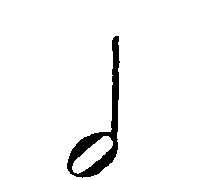 -  удар вниз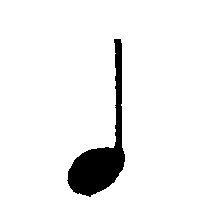  -  переменный штрих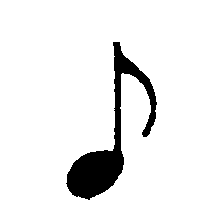 Ритмические формулы - дуоли, триоли, квартоли на ноте. Однооктавные хроматические гаммы до 3 лада. Арпеджио.II полугодие - однооктавные минорные гаммы во 2 и 3 позициях до 3х знаков по схеме I полугодия, однооктавные хроматические гаммы до 3 лада.Арпеджио.Количество пройденных произведений: 4-5 этюдов на различные виды техники, 10-12 пьес разного характера (в том числе ансамбли), 8-10 пьес для чтения с листа.46 часовРазвитие навыка чтения с листа  Чтение с листа   пьес в 1и 2 позициях, в размерах 2\4, 4\4. Чтение ритмических рисунков с использованием сочетания длительностей: половинных, четвертных, восьмых.Формирование умений анализировать и систематизировать музыкальный текст. Определить тональность, лад. Объяснить знаки альтерации, строение пьесы, динамические оттенки, темп, метр, ритм, штрихи, знаки нотного сокращения (реприза, вольта, сеньо, фонарь), паузы, акценты, знаки удлинения нот (лига, фермата) Понятие фразировки, строение формы  произведения на примере простых пьес (мотив, фраза, предложение).15 часовЗнание нотной грамоты и музыкальн. интеллектРабота над разнохарактерными пьесами.  Повторение пройденных и освоение новых теоретических понятий, объяснение терминов, встречающихся в нотном тексте.Воспитание направленного внимания.Развитие художественного мышления, мысленное представление образов, раскрывающихся в произведении.Развитие способности передачи образов с помощью музыкальных и выразительных средств. Развитие эмоциональной отзывчивости на пьесы разного характера.Динамические оттенки, артикуляция, агогика, форма и целостность произведений.Понятие культуры звука.Воспитание навыков самостоятельной работы.Подбор индивидуальной программы для выступлений.Ансамблевое музицирование.5 часовСамостоят. работаВыполнение домашнего задания. Посещение концертов детской филармонии школы, концертных мероприятий, запланированных на МО школы в рамках учебного года. Прослушивание аудио и видео записей.Выполнение домашнего задания. Посещение концертов детской филармонии школы, концертных мероприятий, запланированных на МО школы в рамках учебного года. Прослушивание аудио и видео записей.66 часовИтого:Максимальная учебная нагрузка- 132 часа(из нее: аудиторные занятия -63 часа, самостоятельная работа 66 часов, промежуточная аттестация -3 часа).Итого:Максимальная учебная нагрузка- 132 часа(из нее: аудиторные занятия -63 часа, самостоятельная работа 66 часов, промежуточная аттестация -3 часа).Итого:Максимальная учебная нагрузка- 132 часа(из нее: аудиторные занятия -63 часа, самостоятельная работа 66 часов, промежуточная аттестация -3 часа).Итого:Максимальная учебная нагрузка- 132 часа(из нее: аудиторные занятия -63 часа, самостоятельная работа 66 часов, промежуточная аттестация -3 часа).Исполнител. развитиеРабота над организацией и корректировкой игрового аппарата.Развитие беглости пальцев: выработка свободных, компактных игровых движений; наращивание темпов исполнения при наличии постоянного слухового контроля.Использование пьес и этюдов с усложненным ритмическим рисунком. Освоение тремоло легато, продолжение работы над различными видами исполнения «тремоло» и основными штрихами.Освоение ритмических формул - дуоли, триоли, квартоли, квинтоли на ноте, пунктир, синкопа. Красочные примы игры – натуральные флажолеты, pizz ср. пальцем правой руки, шумовые эффекты (игра за подставкой). Освоение двойных нот.Закрепление слухового и мышечного представления об основных способах звукоизвлечения.Освоение верхнего регистра.Воспитание направленного внимания.Освоение навыков свободной ориентации в выборе аппликатуры, закрепление аппликатурных формул.Штриховая культура.Выработка исполнительских качеств, таких как: яркость, эмоциональность, уверенность.Навыки настройки инструмента.Работа с гаммами: I полугодие - однооктавные мажорные гаммы до 5 лада по схеме:           -  тремоло-легато           -  тремоло-деташе           -  удар вниз            -  переменный штрих              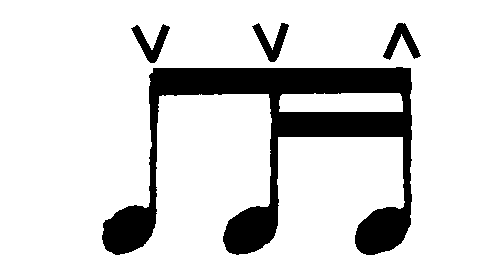 Ритмические формулы - дуоли, триоли, квартоли, квинтоли на ноте, синкопа, пунктир. Однооктавные хроматические гаммы до 3 лада.Арпеджио.II полугодие - однооктавные минорные гаммы до 5 лада по схеме I полугодия, однооктавные хроматические гаммы до 3 лада.      Арпеджио.Количество пройденных произведений: 3-4 этюда на различные виды техники, 10-12 пьес разного характера (в том числе ансамбли), 6 -8 пьес для чтения с листа.46 часовРазвитие навыка чтения с листаУмение прочитать с листа произведения в 1,2 позициях, в размерах 2\4, 3\4, 4\4,исполнять ритмические рисунки с использованием сочетания различных длительностей, также синкопы.Формирование умений анализировать и систематизировать музыкальный текст. Определить тональность, лад. Объяснить знаки альтерации, строение пьесы, динамические оттенки, темп, метр, ритм, штрихи, знаки нотного сокращения (реприза, вольта, сеньо, фонарь), паузы, акценты, знаки удлинения нот (лига, фермата).Хорошо ориентироваться на грифе.15 часовЗнание нотной грамоты и музыкальн. интеллектРабота над разнохарактерными произведениями, разучивание народных обработок с несложными вариациями, пьес зарубежных композиторов.Повторение пройденных и освоение новых теоретических понятий, объяснение терминов, встречающихся в нотном тексте.Воспитание навыков практического использования полученных знаний.Развитие комплекса исполнительских и слуховых навыков.Воспитание самостоятельности и самоконтроля в работе.Метроритмическая организация, динамические краски, тембральное разнообразие.Развитие памяти, игра наизусть выученных произведений. Подбор индивидуальной программы для выступлений.Воспитание концертно - исполнительских навыков.Ансамблевое музицирование.5 Самостоят. работаВыполнение домашнего задания. Посещение концертов детской филармонии школы. Посещение учреждений культуры – Поморской гос. филармонии, городских концертных площадок и др. Участие в концертах детской филармонии школы, городских концертных мероприятиях. Прослушивание аудио и видео записей.Выполнение домашнего задания. Посещение концертов детской филармонии школы. Посещение учреждений культуры – Поморской гос. филармонии, городских концертных площадок и др. Участие в концертах детской филармонии школы, городских концертных мероприятиях. Прослушивание аудио и видео записей.66 часовИтого:Максимальная учебная нагрузка — 132 часа(из нее: аудиторные занятия - 63 часа, самостоятельная работа - 66 часов, промежуточная аттестация -3 часа).Итого:Максимальная учебная нагрузка — 132 часа(из нее: аудиторные занятия - 63 часа, самостоятельная работа - 66 часов, промежуточная аттестация -3 часа).Итого:Максимальная учебная нагрузка — 132 часа(из нее: аудиторные занятия - 63 часа, самостоятельная работа - 66 часов, промежуточная аттестация -3 часа).Исполнител. развитиеРабота над организацией и корректировкой игрового аппарата. Приспособление игрового аппарата для освоения новых исполнительских приемов.Закрепление профессиональных навыков.Красочные приемы игры - натуральные и искусственные флажолеты,   прием qlissando,  pizz. средним пальцем правой руки, мелизмы - форшлаг.Игра на грифе и у подставки, шумовые эффекты (игра за подставкой, игра по панцирю, игра по зажатым струнам).Продолжение работы над различными видами исполнения «тремоло» и основными штрихами.Игра двойными нотами. Основы аккордовой техники.Развитие комплекса игровых и слуховых навыков.Позиционная игра. Диатоническая аппликатура.Освоение навыков свободной ориентации в выборе аппликатуры, закрепление аппликатурных формул.Продолжение работы над развитием   интонационного мышления.Навыки настройки инструмента.Работа с гаммами: I полугодие - двухоктавные мажорные гаммы Ми, Соль - ритмические формулы -дуоли, триоли, квартоли на ноте, трезвучие, однооктавные хроматические гаммы до5 лада. II полугодие -двухоктавные минорные гаммы ми, соль – ритмические формулы- дуоли, триоли, квартоли на ноте, трезвучие, однооктавные  хроматические гаммы до5 лада.Количество пройденных произведений: 3-4 этюда на различные виды техники, 8-10 пьес разного характера (в том числе ансамбли), 6 -8 пьес для чтения с листа.46 часовРазвитие навыка чтения с листа Устный анализ нотной записи.Умение самостоятельно находить в новой пьесе знакомые структурные связи, ритмические и мелодические повторы. Точное исполнение нотного текста, с правильным применением аппликатурных формул, штриховым соответствием.Использование различных приемов игры, штрихов и динамики.Умение передать характер и содержание музыки.Хорошо ориентироваться на грифе.  15 часовЗнание нотной грамоты и музыкальн. интеллект Работа над разнохарактерными пьесами, обработками русских народных песен, классическими произведениями, оригинальными сочинениями, произведениями современных композиторов. Повторение пройденных и освоение новых теоретических понятий, объяснение терминов, встречающихся в нотном тексте.Динамические краски, агогика, тембральное разнообразие.Развитие самостоятельности учащегося в создании образа исполняемых произведений.Воспитание навыка самостоятельной ориентации в работе над различными исполнительскими проблемами.Продолжение работы, связанной с приобретением навыков анализа интонационного, метроритмического построения музыкального материала, формы произведения. Артистическая свобода. Воспитание  концертно -  исполнительских навыков.Подбор индивидуальной программы для выступлений.Ансамблевое музицирование.5 часовСамостоят. работаВыполнение домашнего задания. Посещение концертов детской филармонии школы. Посещение учреждений культуры – Поморской гос. филармонии, городских концертных площадок и др.; Участие в концертах детской филармонии школы, городских концертных мероприятиях. Прослушивание аудио и видео записей.Выполнение домашнего задания. Посещение концертов детской филармонии школы. Посещение учреждений культуры – Поморской гос. филармонии, городских концертных площадок и др.; Участие в концертах детской филармонии школы, городских концертных мероприятиях. Прослушивание аудио и видео записей.99 часовИтого:Максимальная учебная нагрузка – 165 часов(из неё: аудиторные занятия – 63 часа, самостоятельная работа – 99 часов, промежуточная аттестация – 3 часа).Итого:Максимальная учебная нагрузка – 165 часов(из неё: аудиторные занятия – 63 часа, самостоятельная работа – 99 часов, промежуточная аттестация – 3 часа).Итого:Максимальная учебная нагрузка – 165 часов(из неё: аудиторные занятия – 63 часа, самостоятельная работа – 99 часов, промежуточная аттестация – 3 часа).Итого:Максимальная учебная нагрузка – 165 часов(из неё: аудиторные занятия – 63 часа, самостоятельная работа – 99 часов, промежуточная аттестация – 3 часа).Исполнител. развитиеЗакрепление профессиональных навыков. Приспособление игрового аппарата для освоения новых исполнительских приемов.Усложнение образно-смысловой стороны изучаемых произведений. Осознание стилевых особенностей музыкального материала. Исполнение кантилены.Аккордовая техника.Работа над образным мышлением, связанным с использованием оркестровых тембров. Введение в репертуар пьес, сочетающих различные виды техники, требующих умения использовать одновременно различные исполнительские приёмы.Работа над мелкой техникой.Умение самостоятельно настроить инструмент.Работа с гаммами: I полугодие - двухоктавные мажорные гаммы Ми, Фа, Соль -различные ритмические формулы и штрихи, трезвучие с обращениями, двухоктавные хроматические гаммы до 3 лада.  II полугодие - двухоктавные минорные гаммы ми, фа диез, соль различные ритмические формулы и штрихи,  трезвучие с обращениями, двухоктавные хроматические гаммы до 3 лада. Количество пройденных произведений: 3-4 этюда на различные виды техники, 8-10 пьес разного характера (в том числе ансамбли), 6 -8 пьес для чтения с листа.46 часовРазвитие навыка чтения с листаЗрительный анализ нотной записи.Умение самостоятельно найти в новой пьесе знакомые структурные связи, объяснить термины, встречающиеся в нотном тексте. Точное исполнение нотного текста с правильным применением аппликатурных формул, штриховым соответствием.Использование различных приемов игры, штрихов и динамики.Умение передать характер и содержание музыки.Терминология.15 часовЗнание нотной грамоты и музыкальн. интеллектРабота над разнохарактерными пьесами, обработками русских народных песен, классическими произведениями, оригинальными сочинениями, произведениями современных композиторов.Повторение пройденных и освоение новых теоретических понятий, объяснение терминов, встречающихся в нотном тексте.Продолжение работы, связанной с приобретением навыков анализа; интонационного, метроритмического построения музыкального материала.Освоение произведений крупной формы.Развитие самостоятельности учащегося в создании образа исполняемых произведений; умение предложить свой вариант штрихов, аппликатуры. Умение выявлять и анализировать собственные исполнительские недочёты.Воспитание артистической свободы; воли и сценической выдержки.  Задания на самостоятельную интерпретацию произведений и подбор репертуара.Ансамблевое и оркестровое музицирование.5 часовСамостоят. работаВыполнение домашнего задания; Посещение концертов детской филармонии школы; Посещение учреждений культуры – Поморской гос. филармонии, городских концертных площадок и др.; Участие в концертах детской филармонии школы, городских концертных мероприятиях;Прослушивание аудио и видео записей.Выполнение домашнего задания; Посещение концертов детской филармонии школы; Посещение учреждений культуры – Поморской гос. филармонии, городских концертных площадок и др.; Участие в концертах детской филармонии школы, городских концертных мероприятиях;Прослушивание аудио и видео записей.99 часовИтого:Максимальная учебная нагрузка – 165 часов(из неё: аудиторные занятия – 63 часа, самостоятельная работа – 99 часов, промежуточная аттестация – 3 часа).Итого:Максимальная учебная нагрузка – 165 часов(из неё: аудиторные занятия – 63 часа, самостоятельная работа – 99 часов, промежуточная аттестация – 3 часа).Итого:Максимальная учебная нагрузка – 165 часов(из неё: аудиторные занятия – 63 часа, самостоятельная работа – 99 часов, промежуточная аттестация – 3 часа).Итого:Максимальная учебная нагрузка – 165 часов(из неё: аудиторные занятия – 63 часа, самостоятельная работа – 99 часов, промежуточная аттестация – 3 часа).Исполнител. развитиеЗакрепление профессиональных навыков. Работа над исполнительскими штрихами в старинной музыке, освоение новых красочных  приемов игры, продолжение работы над различными видами исполнения «тремоло». Повторение всех штрихов и всех пройденных приёмов игры.Работа над произведениями крупной формы.Аккордовая техника.Исполнение кантилены.Работа над мелкой техникой.Работа над образным мышлением, слуховыми представлениями, связанными с использованием оркестровых тембров в произведениях крупной формыВведение в репертуар пьес, сочетающих различные виды техники, требующих умения использовать одновременно различные исполнительские приёмы.Умение самостоятельно настроить инструмент.Работа с гаммами: I полугодие  - двухоктавные мажорные гаммы до 5 лада различными штрихами и ритмическими формулами, трезвучие с обращениями. Двухоктавные хроматические гаммы до 5 лада. II полугодие - двухоктавные минорные гаммы до 5 лада различными штрихами и ритмическими формулами, трезвучие с обращениями. Двухоктавные хроматические гаммы до 5 лада.Количество пройденных произведений: 4 этюда на различные виды техники, 8-10пьес разного характера (в том числе ансамбли), 6 -8 пьес для чтения с листа.43 часа43 часаРазвитие навыка чтения с листа. Зрительный анализ нотной записи.Уметь самостоятельно найти в новой пьесе знакомые структурные связи. Точно исполнить нотный текст, с правильным применением аппликатурных формул, штриховым соответствием.Использовать различные приемы игры, штрихи и динамику.Передать характер и содержание музыки.Объяснить термины, встречающиеся в нотном тексте.15 часов15 часовЗнание нотной грамоты и музыкальн. интеллектРабота над разнохарактерными пьесами, обработками русских народных песен, классическими произведениями, оригинальными сочинениями, произведениями современных композиторов. Повторение пройденных и освоение новых теоретических понятий, объяснение терминов, встречающихся в нотном тексте.Умение применять творческую инициативу в поисках самостоятельных решений для создания музыкального образа с помощью динамики, агогики, артикуляции, тембрового сопоставления. Усложнение образно-смысловой стороны изучаемых произведений. Осознание стилевых особенностей музыкального материала.Умение предложить свой вариант штрихов, аппликатуры. Анализ собственных исполнительских недочётов.Воспитание артистической свободы; воли и сценической выдержки.  Задания на самостоятельную интерпретацию произведений и подбор репертуара.Ансамблевое и оркестровое музицирование.5 часов5 часовСамостоят. работаВыполнение домашнего задания. Посещение концертов детской филармонии школы. Посещение учреждений культуры – Поморской гос. филармонии, городских концертных площадок и др. Участие в концертах детской филармонии школы, городских концертных мероприятиях.Прослушивание аудио и видео записей.Выполнение домашнего задания. Посещение концертов детской филармонии школы. Посещение учреждений культуры – Поморской гос. филармонии, городских концертных площадок и др. Участие в концертах детской филармонии школы, городских концертных мероприятиях.Прослушивание аудио и видео записей.Выполнение домашнего задания. Посещение концертов детской филармонии школы. Посещение учреждений культуры – Поморской гос. филармонии, городских концертных площадок и др. Участие в концертах детской филармонии школы, городских концертных мероприятиях.Прослушивание аудио и видео записей.99 часовИтого:Максимальная учебная нагрузка – 165 часов(из неё: аудиторные занятия – 63 часа, самостоятельная работа – 99 часов, промежуточная аттестация – 3 часа).Итого:Максимальная учебная нагрузка – 165 часов(из неё: аудиторные занятия – 63 часа, самостоятельная работа – 99 часов, промежуточная аттестация – 3 часа).Итого:Максимальная учебная нагрузка – 165 часов(из неё: аудиторные занятия – 63 часа, самостоятельная работа – 99 часов, промежуточная аттестация – 3 часа).Итого:Максимальная учебная нагрузка – 165 часов(из неё: аудиторные занятия – 63 часа, самостоятельная работа – 99 часов, промежуточная аттестация – 3 часа).Исполнител. развитиеЗакрепление профессиональных навыков. Повторение всех штрихов и всех пройденных приемов игры.Работа над произведениями крупной формы.Аккордовая техника.Работа над образным мышлением, слуховыми представлениями, связанными с использованием оркестровых тембров в произведениях крупной формы. Формирование самостоятельного музыкального мышления, основанного на внимательном изучении авторского текста и использовании слуховых, эмоциональных, понятийных знаний, полученных ранее.Исполнение пьес, сочетающих различные виды техники, требующих умения использовать одновременно различные исполнительские приёмы.Умение самостоятельно грамотно разбирать текст; на начальном этапе разучивания выразить свои мысли в отношении исполнительской концепции произведения.Умение самостоятельно настроить инструмент. Работа с гаммами: I полугодие - двухоктавные мажорные гаммы до 5 лада различными штрихами и ритмическими формулам, трезвучие с обращениями. Двухоктавные хроматические гаммы до 5 лада. II полугодие  -  двухоктавные минорные гаммы до 5 лада различными штрихами и ритмическими формулами, трезвучие с обращениями. Двухоктавные хроматические гаммы до 5 лада.Количество пройденных произведений:
4 этюда на различные виды техники, 8-10 пьес разного характера (в том числе ансамбли), 1произведение крупной формы, 6 -8 пьес для чтения с листа.57,5 часаРазвитие навыка чтения с листа Зрительный анализ нотной записи.Умение самостоятельно найти в новой пьесе знакомые структурные связи. Чтение произведения с листа в разных позициях.Исполнение нотного текста с выполнением всех авторских указаний; передача характера и содержания музыки.Применение различных приемов игры.Терминология.20 часовЗнание нотной грамоты и музыкальн. интеллектРабота над разнохарактерными пьесами, обработками русских народных песен, классическими произведениями, оригинальными сочинениями, произведениями современных композиторов. Повторение пройденных и освоение новых теоретических понятий, объяснение терминов, встречающихся в нотном тексте.Умение применять творческую инициативу в поисках самостоятельных решений для создания музыкального образа с помощью динамики, агогики, артикуляции, тембрового сопоставления. Усложнение образно-смысловой стороны изучаемых произведений. Осознание стилевых особенностей музыкального материала.Умение предложить свой вариант штрихов, аппликатуры, определять стиль и характер произведений.Умение выявлять и анализировать собственные исполнительские недочёты и находить способы их преодоления.Приобретение собственной манеры исполнения и эстрадной выдержки. Задания на самостоятельную интерпретацию произведений и подбор репертуара.Ансамблевое и оркестровое музицирование.5 часовСамостоят. работаВыполнение домашнего задания. Посещение концертов детской филармонии школы. Посещение учреждений культуры – Поморской гос. филармонии, городских концертных площадок и др. Участие в концертах детской филармонии школы, городских концертных мероприятиях.Прослушивание аудио и видео записей.Выполнение домашнего задания. Посещение концертов детской филармонии школы. Посещение учреждений культуры – Поморской гос. филармонии, городских концертных площадок и др. Участие в концертах детской филармонии школы, городских концертных мероприятиях.Прослушивание аудио и видео записей.132 часаИтого:Максимальная учебная нагрузка – 214, 5 часа(из неё: аудиторные занятия – 79,5 часа, самостоятельная работа – 132 часа, промежуточная аттестация – 3 часа).Итого:Максимальная учебная нагрузка – 214, 5 часа(из неё: аудиторные занятия – 79,5 часа, самостоятельная работа – 132 часа, промежуточная аттестация – 3 часа).Итого:Максимальная учебная нагрузка – 214, 5 часа(из неё: аудиторные занятия – 79,5 часа, самостоятельная работа – 132 часа, промежуточная аттестация – 3 часа).Итого:Максимальная учебная нагрузка – 214, 5 часа(из неё: аудиторные занятия – 79,5 часа, самостоятельная работа – 132 часа, промежуточная аттестация – 3 часа).Исполнител. развитиеЗакрепление профессиональных навыков.Повторение всех штрихов и всех пройденных приемов игры.Работа над произведениями крупной формы.Аккордовая техника. Воспитание свободы, точности, гибкости, исполнительской выносливости в технически сложных произведениях.Формирование самостоятельного музыкального мышления, основанного на внимательном изучении авторского текста и использовании слуховых, эмоциональных, понятийных знаний, полученных ранее.Умение самостоятельно грамотно разбирать текст; на начальном этапе разучивания выразить свои мысли в отношении исполнительской концепции произведения. Умение самостоятельно настроить инструмент.Работа с гаммами: в течение года - двухоктавные мажорные и минорные  гаммы до 5 лада различными штрихами и ритмическими формулами. Трезвучие с обращениями.Доминантсептаккорд. Двухоктавные хроматические гаммы до 5 лада.Количество пройденных произведений: 4 этюда на различные виды техники, 8-10 пьес разного характера (в том числе ансамбли), 1 произведение  крупной формы, 6 -8 пьес для чтения с листа.60,5 часовРазвитие навыка чтения с листа Зрительный анализ нотной записи.Умение самостоятельно найти в новой пьесе знакомые структурные связи. Чтение произведений в разных позициях.Исполнение нотного текста с выполнением всех авторских указаний; передача характера и содержания музыки.Применение различных приёмов игры.Развитие точности моторной реакции игровых движений.Терминология.20 часовЗнание нотной грамоты и музыкальный интеллектРабота над разнохарактерными пьесами, обработками русских народных песен, классическими произведениями, оригинальными сочинениями, произведениями современных композиторов. Повторение пройденных и освоение новых теоретических понятий, объяснение терминов, встречающихся в нотном тексте.Умение применять творческую инициативу в поисках самостоятельных решений для создания музыкального образа с помощью динамики, агогики, артикуляции, тембрового сопоставления.Умение предложить свой вариант штрихов, аппликатуры, определять стиль и характер произведений. Умение выявлять и анализировать собственные исполнительские недочёты и находить способы их преодоления.Приобретение собственной манеры исполнения и эстрадной выдержки. Задания на самостоятельную интерпретацию произведений и подбор репертуара.Ансамблевое и оркестровое музицирование.2 часаСамостоят. работаВыполнение домашнего задания. Посещение концертов детской филармонии школы. Посещение учреждений культуры – Поморской гос. филармонии, городских концертных площадок и др. Участие в концертах детской филармонии школы, городских концертных мероприятиях.Прослушивание аудио и видео записей.Выполнение домашнего задания. Посещение концертов детской филармонии школы. Посещение учреждений культуры – Поморской гос. филармонии, городских концертных площадок и др. Участие в концертах детской филармонии школы, городских концертных мероприятиях.Прослушивание аудио и видео записей.132 часа Итого:Максимальная учебная нагрузка – 214, 5 часа(из неё: аудиторные занятия – 79,5 часа, самостоятельная работа – 132 часа, промежуточная аттестация – 3 часа). Итого:Максимальная учебная нагрузка – 214, 5 часа(из неё: аудиторные занятия – 79,5 часа, самостоятельная работа – 132 часа, промежуточная аттестация – 3 часа). Итого:Максимальная учебная нагрузка – 214, 5 часа(из неё: аудиторные занятия – 79,5 часа, самостоятельная работа – 132 часа, промежуточная аттестация – 3 часа). Итого:Максимальная учебная нагрузка – 214, 5 часа(из неё: аудиторные занятия – 79,5 часа, самостоятельная работа – 132 часа, промежуточная аттестация – 3 часа).Исполнител. развитиеЗакрепление профессиональных навыков.Повторение всех штрихов и всех пройденных приемов игры.Работа над произведениями крупной формы.Аккордовая техника.Воспитание свободы, точности, гибкости, исполнительской выносливости в технически сложных произведениях.Общая техническая подготовленность.Формирование самостоятельного музыкального мышления, основанного на внимательном изучении авторского текста и использовании слуховых, эмоциональных, понятийных знаний, полученных ранее.Понимание исполняемой музыки, степень соответствия ее профессиональным критериям. Умение донести до зрителя музыкальную мысль и увлечь его созданным образом.Умение самостоятельно настроить инструмент.Работа с гаммами: в течение года  - двухоктавные мажорные и минорные гаммы до 5 лада различными штрихами и ритмическими формулами. Трезвучие с обращениями. Доминантсептаккорд.  Исполнение однооктавных гамм флажолетами. Исполнение однооктавных гамм двойными нотами. Исполнение двухоктавных гамм ломаными терциями. Двухоктавные хроматические гаммы до 5 лада.Количество пройденных произведений: 
4 этюда на различные виды техники, 8-10 пьес разного характера (в том числе ансамбли), 1 произведение крупной формы, 6 -8 пьес для чтения с листа.60,5 часовРазвитие навыка чтения с листа Зрительный анализ нотной записи.Чтение произведения с листа в разных позициях.Исполнение нотного текста с выполнением всех авторских указаний.Применение различных приёмов игры.Передача характера и содержания музыки.Чтение с листа с использованием различных красочных приемов игры.Терминология.20 часовЗнание нотной грамоты и музыкальный интеллектРабота над разнохарактерными пьесами, обработками русских народных песен, классическими произведениями, оригинальными сочинениями, произведениями современных композиторов. Повторение пройденных и освоение новых теоретических понятий, объяснение терминов, встречающихся в нотном тексте.Умение применять творческую инициативу в поисках самостоятельных решений для создания музыкального образа с помощью динамики, агогики, артикуляции, тембрового сопоставления.Умение предложить свой вариант штрихов, аппликатуры, определять стиль и характер произведений. Умение выявлять и анализировать собственные исполнительские недочёты и находить способы их преодоления.Приобретение собственной манеры исполнения и эстрадной выдержки. Задания на самостоятельную интерпретацию произведений и подбор репертуара.Ансамблевое и оркестровое музицирование.2 часаСамостоят. работаВыполнение домашнего задания. Посещение концертов детской филармонии школы. Посещение учреждений культуры – Поморской гос. филармонии, городских концертных площадок и др.Участие в концертах детской филармонии школы, городских концертных мероприятиях. Прослушивание аудио и видео записейВыполнение домашнего задания. Посещение концертов детской филармонии школы. Посещение учреждений культуры – Поморской гос. филармонии, городских концертных площадок и др.Участие в концертах детской филармонии школы, городских концертных мероприятиях. Прослушивание аудио и видео записей132 часаИтого:Максимальная учебная нагрузка – 214, 5 часа(из неё: аудиторные занятия – 79,5 часа, самостоятельная работа – 132 часа, промежуточная аттестация – 3 часа).Итого:Максимальная учебная нагрузка – 214, 5 часа(из неё: аудиторные занятия – 79,5 часа, самостоятельная работа – 132 часа, промежуточная аттестация – 3 часа).Итого:Максимальная учебная нагрузка – 214, 5 часа(из неё: аудиторные занятия – 79,5 часа, самостоятельная работа – 132 часа, промежуточная аттестация – 3 часа).Итого:Максимальная учебная нагрузка – 214, 5 часа(из неё: аудиторные занятия – 79,5 часа, самостоятельная работа – 132 часа, промежуточная аттестация – 3 часа).1 классЕстественная и удобная посадка за инструментом.Сформированность игрового аппарата.Свобода движений рук.Самостоятельность в работе пальцев левой руки.Метроритмическая точность. Уверенное исполнение произведений.2 классОрганизованный игровой аппарат.Свобода движений рук.Слуховое восприятие.Метроритмическая точность.Уверенное исполнение произведений.3 классСвобода игрового аппарата.Владение основными навыками игры.Культура исполнения.Наличие тенденции развития.Выражение заинтересованности.Уверенное исполнение произведений.4 классСвобода игрового аппарата.Культура звука.Техническое развитие.Творческое мышление.Волевое участие. Уверенное исполнение произведений.5 классЭмоциональность исполнения.Техническая свобода.Исполнение кантилены.Владение звуком.Индивидуальное отношение к исполняемому произведению.Свободное владение исполнительскими приемами.Уверенное исполнение произведений.6 классИсполнение произведений различных по стилю.Темповое и штриховое соответствие.Понимание стиля исполняемых произведений.Выразительное, музыкальное исполнение.Техническая свобода.Исполнение кантилены.Уверенное исполнение произведений.7 классИсполнение произведений различных по стилю.Темповое и штриховое соответствие.Понимание стиля исполняемых произведений.Выразительное, музыкальное исполнение.Техническая свобода.Исполнение кантилены.Внутренняя, волевая сосредоточенность.Уверенное исполнение произведений.8 классИсполнение произведений различных по стилю и жанрам.Понимание исполняемой музыки, степень соответствия ее профессиональным критериям.Общая техническая подготовленность.Умение донести до зрителя музыкальную мысль и увлечь его созданным образом.Артистическая свобода.Индивидуальная исполнительская особенность учащегося. 9 класс (дополнительный год обучения)Исполнение произведений различных по стилю и жанрам.Понимание исполняемой музыки, степень соответствия ее профессиональным критериям.Общая техническая подготовленность.Умение донести до зрителя музыкальную мысль и увлечь его созданным образом.Артистическая свобода.Индивидуальная исполнительская особенность учащегося. КлассI полугодиеII полугодие1 классКонтрольный урокАкадемический концертКонтрольный урок2 классАкадемический концерт Контрольный урокЗачёт по техническому развитию и чтению нот с листаАкадемический концертКонтрольный урок3 классАкадемический концерт Контрольный урокЗачёт по техническому развитию и чтению нот с листаАкадемический концертКонтрольный урок4 классАкадемический концерт Контрольный урокЗачёт по техническому развитию и чтению нот с листаПереводной экзаменКонтрольный урок5 классАкадемический концерт Контрольный урокЗачёт по техническому развитию и чтению нот с листаАкадемический концертКонтрольный урок6 классАкадемический концерт Контрольный урокЗачёт по техническому развитию и чтению нот с листаАкадемический концертКонтрольный урок7 классКонтрольный урок (самостоятельная работа)Академический концертЗачёт по техническому развитию и чтению нот с листаПереводной экзаменКонтрольный урок8 класс(для заканчивающих курс обучения)1-е прослушивание экзаменационной программы 2-е прослушивание экзаменационной программы Контрольный урок(исполнение гаммы в соответствии требованиям уч.-тематического плана, пьеса (самостоятельной работыПрослушивание экзаменационной программы.Итоговая аттестация 8 класс(для продолж. обуч. в 6 классе)Академический концертКонтрольный урокЗачёт по техническому развитию и чтению нот с листаЭкзаменКонтрольный урок9 класс (дополнительный год обучения)1- е прослушивание экзаменационной программы к итоговой аттестации2-е прослушивание экзаменационной программы к итоговой аттестацииКонтрольный урок (исполнение гаммы в соответствии требованиям уч.-тематического плана, пьеса (самостоятельной работы3-е прослушивание экзаменационной программы к итоговой аттестацииИтоговая аттестацияКлассI полугодиеII полугодие1 классКонтрольный урокЗачёт по техническому развитию и чтению нот с листаАкадемический концерт Контрольный урок2 классКонтрольный урокАкадемический концертЗачёт по техническому развитию и чтению нот с листаАкадемический концерт Контрольный урок3 классКонтрольный урокАкадемический концертЗачёт по техническому развитию и чтению нот с листаПереводной экзамен Контрольный урок4 классКонтрольный урок (самостоятельная работа)Академический концертЗачёт по техническому развитию и чтению нот с листаАкадемический концертКонтрольный урок5 класс (для заканчивающих курс обучения)1-е прослушивание экзаменационной программы 2-е прослушивание экзаменационной программы Контрольный урок(исполнение гаммы в соответствии требованиям уч.-тематического плана, пьеса (самостоятельной работы3-е прослушивание экзаменационной программы.Итоговая аттестация 5 класс(для продолж. обуч.в 6 классе)Академический концертКонтрольный урокЗачёт по техническому развитиюЭкзаменКонтрольный урок6 класс
(дополнительный год обучения)1- е прослушивание экзаменационной программы к итоговой аттестации2-е прослушивание экзаменационной программы к итоговой аттестацииКонтрольный урок (исполнение гаммы в соответствии требованиям уч.-тематического плана, пьеса (самостоятельной работы3- прослушивание экзаменационной программыИтоговая аттестацияКлассI полугодиеII полугодие1 классКонтрольный урок2 разнохарактерные пьесы1.Люлли Ж. «Жан и Пьеро»2.Р.Н.П. «Как под горкой, под горой»Академический концерт2 разнохарактерные пьесы1.Кабалевский Д. «Вприпрыжку»2. Лещинская Ф. «Полька»Контрольный урок 2 разнохарактерные пьесы1.Качурбина М. «Мишка с куклой танцуют полечку»2. Р.Н.П. «Под горою калина»2 классАкадемический концерт2 разнохарактерные пьесы1. Дусек И. «Старинный танец»2.Шаинский В. «Песенка крокодила     Гены из м/ф «Чебурашка»Контрольный урок2 разнохарактерные пьесы1.Р.Н.П. «Как под яблонькой» обр. Андреева В.2.Шишкин М. «Ночь светла»Зачёт по техническому развитию и чтению нот с листа*Шевчик О. «Этюд» ля минор *Однооктавная мажорная гамма по схеме, арпеджио, одноименная хроматическая гамма.Академический концерт2 разнохарактерные    пьесы 
1.Граньяни Д. «Менуэт» транскрипция Федорова С.2.Р.Н.П. «Во сыром бору тропинка» обр. Максименко И.Контрольный урок2 разнохарактерные пьесы 1.Л.Н.П. Я девушка - как розочка»2.Гедике А. «Маленькая пьеса»3 классАкадемический концерт2 разнохарактерных произведения1.Дж. Бонончини «Рондо» 2. ХренниковТ. «Колыбельная Светланы» из к\ф «Гусарская баллада»Контрольный урок2 произведения, различных по стилям и жанрам1.Чайковский П. «Вальс из «Детского альбома»2. Р.Н.П. «Как под яблонькой» обр. Андреева ВЗачёт по техническому развитию и чтению нот с листа*Красавин Н. «Этюд» Ля мажор *Двухоктавная мажорная гамма по схеме, трезвучие, одноименная хроматическая гамма.Переводной экзамен1.Произведение русской или зарубежной классики. 
2.Обработка народной мелодии3.Пьеса по выбору1.Бетховен Л. «Контрданс»2.Андреев Вальс «Листок из альбома» обр. Трояновского Б.3. Гуляев Е. «Плясовая»Контрольный урок2 произведения, различных по стилям и жанрам1. Попонов В. «Наигрыш»2. Пьерпон Ж. «Бубенчики»4 классАкадемический концерт1.Обработка народной мелодии2.Пьеса по выбору.1. Немецкая народная песня обр. Польдяева В. Деревенская свадьба2.Р.Н.П. «То не ветер ветку клонит» обр. Дителя В.Контрольный урок2 произведения, различных по стилям и жанрам1.Шебалин В. «Раздумье»2.Дженкинсон Э. «Танец»  Зачёт по техническому развитию и чтению нот с листа*Шишаков М. «Этюд» Ре мажор *Двухоктавная мажорная гамма по схеме, трезвучие с обращениями, одноименная хроматическая гамма.Академический концерт1.Произведение русской или зарубежной классики. 
2.Пьеса по выбору.1.Моцарт В. «Немецкий танец»2. Р.Н.П. «Как на этой, на долине» обр. Гнутова В.Контрольный урок2 произведения, различных по стилям и жанрам1.Р.Н.П. «Белолица круглолица» обр. Фурмин С.2.Минков М. «Дельфины» из м\ф «В порту»5 класс(для заканчив. курс обучения)1-е прослушивание экзаменационной программы: 4 произведения по нотам (утверждение программы)2-е прослушивание экзаменационной программы: 3 произведения по нотам, 1 - наизустьКонтрольный урок1. Двухоктавная мажорная гамма, трезвучие, хроматическая.
2.Произведение по выбору учащегося (самостоятельная работа)3-е прослушивание экзаменационной программы: концертное исполнение Итоговая аттестация1. Произведение русской или зарубежной классики. 2.Обработка народной мелодии.3.Пьеса современного композитора.4. Пьеса по выбору.1.Бах И.С. «Рондо» 2. Мусоргский М. «Слеза»3. Билаш А. «Калина во ржи» обр. Окаемовой Л и Нагорного В. 4. Лоскутов А. «Веселая голова», вариация на тему Р.Н.П.5 класс(для продолж. обучение в 6 классе)Академический концерт2 разнохарактерных произведения1.Линике И. «Маленькая соната»2 Р..Н.П. «Ах вы сени,мои сени» обр. Дителя А.Контрольный урок2 произведения, различных по стилям и жанрам1.Баев Е. «На ранчо из сюиты  «Детские сны»2. Глюк К.В. «Мелодия» из оперы "Орфей и Эвридика".Зачёт по техническому развитию и чтению нот с листа*Гарибальди Дж. «Этюд» Ля мажор *Двухоктавная мажорная гамма по схеме, трезвучие с обращениями, одноименная хроматическая гамма.Экзамен 1. Произведение русской или зарубежной классики. 2.Обработка народной мелодии.3. Пьеса по выбору.Контрольный урок 2 произведения, различных по стилям и жанрам1.Должиков Ю. «Элегия»2.Дженкинсон Э. «Танец»6 класс
(дополн.
год обучения)1-е Прослушивание экзаменационной программы: 4 произведения по нотам (утверждение программы)2-е прослушивание экзаменационной программы: 3 произведения по нотам, 1 - наизустьКонтрольный урок1. Двухоктавная мажорная гамма, трезвучие, хроматическая.
2.Произведение по выбору учащегося (самостоятельная работа)3-е прослушивание экзаменационной программы : концертное исполнениеИтоговая аттестация1. Произведение крупной формы. 2. Произведение русской или зарубежной       классики3. Обработка народной мелодии.4. Пьеса современного композитора.1.Перголези Д. «Концерт для флейты с оркестром» Соль мажор 1 часть2. Камалдинов Г. «Романс»3.Городовская В. «У зори то, у зореньки» 4. Хачатурян К. «Тарантелла из музыки к балету «Чиполлино» «Музыка из балета «Чиполлино»КлассI полугодиеII полугодие1 классКонтрольный урок2 пьесы с простым ритмическим рисунком1.У.П.Н. «Зайчик» обр. М. Красева2.Кабалевский Д. «Маленькая полька»Академический концерт2 разнохарактерные пьесы1.Гайдн Й. «Песенка»2.Иорданский М. «Песенка про чибиса»Контрольный урок2 разнохарактерные пьесы1.Федоров С. «Солнышко»2.Моцарт А. «Аллегретто»2 классАкадемический концерт2 разнохарактерные пьесы1.Моцарт В. «Бурре» 2.Р.Н.П. «Эх, Настасья» обр. Фурмина С.Контрольный урок2 разнохарактерные пьесы1.Люлли Ж. «Песенка»2.Ч.Н.П. «Аннушка»Зачёт по техническому развитию и чтению нот с листа*Панин В. «Этюд» Ре Мажор* Однооктавная мажорная гамма по схеме, арпеджио, одноименная хроматическая гамма. Академический концерт2 разнохарактерные пьесы. 1. Р.Н.П. «Пойду ль я, выйду ль я» обр. Гречанинова А 2.Федоров С. «Карусель»Контрольный урок2 разнохарактерные пьесы1.Лещинская Ф. «Полька»2.Островский А. «Спят усталые игрушки»3 классАкадемический концерт2 разнохарактерные пьесы1.Селени И. «Маленький болтун»2.Темнов В. «Веселая кадриль»Контрольный урок2 разнохарактерные пьесы1.Тактакишвили Ш. «Утешение» из сюиты «Детские сны»2.Федоров С. «Лисий шаг»Зачёт по техническому развитию и чтению нот с листа*Пильщиков А. «Этюд» Соль мажор *Однооктавная мажорная гамма по схеме, арпеджио, одноименная хроматическая гамма.  Академический концерт1.Произведение зарубежного композитора. 
2. Пьеса по выбору.1.Бах В.Ф. «Весной»2.Р.Н.П. «Белолица круглолица» обр. Фурмина С.Контрольный урок2 разнохарактерные пьесы1.Попонов В. «Наигрыш»2. Гассе Г. «Бурре»4 классАкадемический концерт1.Обработка народной мелодии2.Пьеса по выбору.1. Немецкая народная песня обр. Польдяева В. Деревенская свадьба2.Р.Н.П. «То не ветер ветку клонит» обр. Дителя В.Контрольный урок2 разнохарактерные пьесы1.Шебалин В. «Раздумье»2.Дженкинсон Э. «Танец»  Зачёт по техническому развитию и чтению нот с листа*Кабалевский Д. «Этюд» ля минор *Двухоктавная мажорная гамма по схеме, трезвучие, одноименная хроматическая гамма. Переводной экзамен1.Произведение русской или зарубежной классики. 
2.Обработка народной мелодии 3.Пьеса по выбору1.Боночини Дж. «Рондо»2. Горлов «Вальс»        3.Широков А. «Полька»Контрольный урок2 разнохарактерные пьесы 1.Андреев В. «Вальс», «Бабочка»2.Куклин А. «Начинаем представление»5 классАкадемический концерт2 разнохарактерные пьесы1. Балакирев М. «Полька»2. Городовская В. «За окном черемуха колышется»Контрольный урок2 произведения, различных по стилям и жанрам1.Чайковский П. «Вальс из «Детского альбома»2. Шалов А. «Играй, моя травушка» Зачёт по техническому развитию и чтению нот с листа*Шишаков М. «Этюд» №1 Ре мажор *Двухоктавная мажорная гамма по схеме, трезвучие с обращениями, одноименная хроматическая гамма.Академический концерт1. Произведение русской или зарубежной классики.2. Пьеса по выбору.1.Линике И. «Маленькая соната» 2. Глиэр Р. «ПрелюдияКонтрольный урок2 произведения, различных по стилям и жанрам1.Андреев В. «Листок из альбома»2.Петров А. «Полька галоп» из к\ф «О бедном гусаре замолвите слово»6 классАкадемический концерт2 разнохарактерных произведения. 1.Марчелло В. «Скерцандо»2.Андреев В. «Венский вальс»Контрольный урок2 произведения, различных по стилям и жанрам1.Шнитке А. «Менуэт» 2.«Не одна во поле дороженька» Р.Н.П. обр. Городовской В Зачёт по техническому развитию и чтению нот с листа*Лаптев. В. «Этюд-пьеса»*Двухоктавная мажорная гамма по схеме, трезвучие с обращениями, одноименная хроматическая гамма.Академический концерт1. Произведение крупной формы, части сонаты, вариации.2. Пьеса1. «Интродукция и Вальс на тему М Жарра из к/ф «Доктор Живаго» 2. Власов А. «Мелодия» Контрольный урок1. Пьеса из изучаемого репертуара.2. Пьеса по выбору учащегося (самостоятельная работа)  7 классАкадемический концерт2 разнохарактерных произведения1. Верачини Ф. «Лярго» 
2. Цайгер М. «Я с комариком плясала» Фантазия на темы Р.Н.П.Контрольный урок 2 произведения, различных по стилям и жанрам1. Петров А. «Полька галоп» из к\ф «О бедном гусаре замолвите слово»2. Куклин А. «На карнавале»Зачёт по техническому развитию*Шишаков Ю. Этюд №10*Двухоктавная мажорная гамма по схеме, трезвучие с обращениями, одноименная хроматическая гаммаПереводной экзамен1. Произведение крупной формы, части сонаты, вариации.2.Обработка народной мелодии.3. Пьеса по выбору.1.Моцарт В. «Соната Ре мажор» 1 часть.2.Городовская В. «Памяти Есенина.3.Р.Н.П. «Ах, вы сени, мои сени» обработка Дителя ВКонтрольный урок2 произведения, различных по стилям и жанрам1. Ефимов Е. «Задумчивый напев»2. Балакирев М. «Полька»8 класс(для заканчив. курс обучения)1-е прослушивание экзаменационной программы: 4 произведения по нотам (утверждение программы)2-е прослушивание экзаменационной программы: 3 произведения по нотам, 1 - наизустьКонтрольный урок1. Двухоктавная мажорная гамма, трезвучие, хроматическая.
2.Произведение по выбору учащегося (самостоятельная работа)3-е прослушивание экзаменационной программы: концертное исполнение Итоговая аттестация1. Произведение русской или зарубежной классики.2.Обработка народной мелодии.3.Пьеса современного композитора.4. Пьеса по выбору.Варианты программ:1. Ф. Верачини Лярго2. Р.н.п. «Ах вы сени, мои сени» обр. В.Дителя3. В. Городовская «Памяти Есенина» 4. Е. Дербенко «Полька – первоклассница»2.   1. Д. Перголези «Концерт для флейты с оркестром» Соль мажор 1 часть 2. Д. Россини «Неаполитанская тарантелла»3. Р.н.п. «За окном черемуха        колышится» обр. В.Городовской4. В. Польдяев «Полька  диалог»3.	1. А. Вивальди Концерт для скрипки ля минор  I часть2. Р.н.п «Не корите меня, не браните» обр. В Городовской  3. А. Аренский «Романс»4.А. Цыганков «Коробейники»8 класс(для продолж. обучение в 9 классе)Академический концерт2 разнохарактерных произведения1.Паганини Н. «Соната ми минор»2.Цайгер М. «Я с комариком плясала» фантазия на темы р.н.п.Контрольный урок2 произведения, различных по стилям и жанрам1.Пуленк Ф. «Соната для флейты и фортепиано 2 часть «Кантилена»2.Марчелло В. «Скерцандо»Зачёт по техническому развитию*Этюд на любой вид техники.*Двухоктавная мажорная гамма по схеме, трезвучие с обращениями, доминантсептаккорд, одноименная двухоктавная хроматическая гамма.
Экзамен1. Произведение крупной формы.2.Обработка народной мелодии.3.Пьеса по выбору.Контрольный урок2 произведения, различных по стилям и жанрам9 класс (дополнит. год обучения)1-е прослушивание экзаменационной программы: 4 произведения по нотам (утверждение программы)2-е прослушивание экзаменационной программы: 3 произведения по нотам, 1 - наизустьКонтрольный урок1. Двухоктавная мажорная гамма, трезвучие, хроматическая.2.Произведение по выбору учащегося (самостоятельная работа)3-е прослушивание экзаменационной программы: концертное исполнение Итоговая аттестация1. Произведение крупной формы. 2.Обработка народной мелодии.3.Виртуозное произведение 4.Пьеса современного композитора.1. Вивальди А. «Концерт для скрипки a moll» 1 часть 2.​ Городовская В. «Скоморошина»3. Россини Д. «Неаполитанская тарантелла» 4.​ Рогалев И. «Рондо в старинном стиле» 